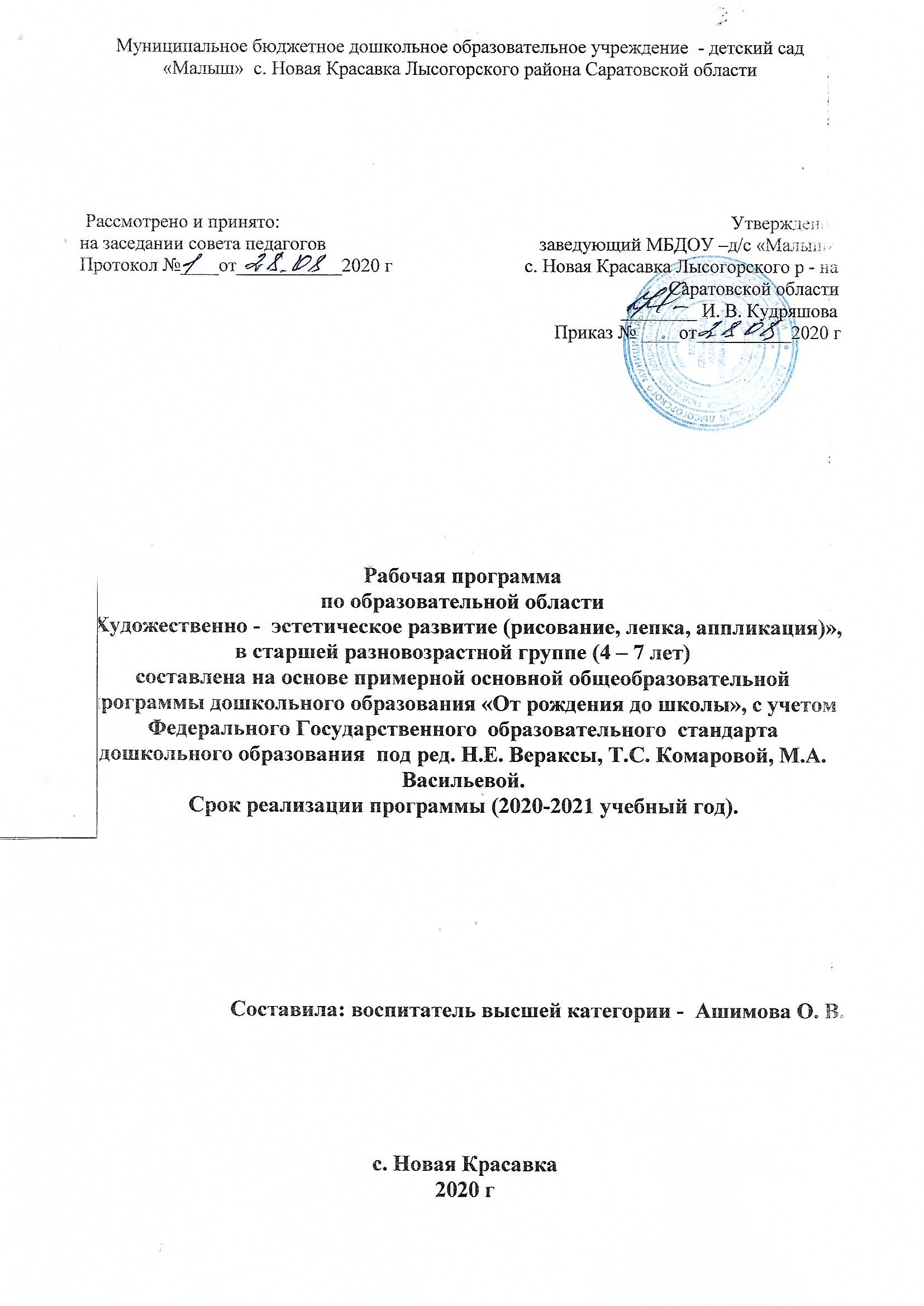 Муниципальное бюджетное дошкольное образовательное учреждение  - детский сад «Малыш»  с. Новая Красавка Лысогорского района Саратовской областиРассмотрено и принято:                                                                                               Утверждено:на заседании совета педагогов                                             заведующий МБДОУ –д/с «Малыш»Протокол №____от___________2020 г                            с. Новая Красавка Лысогорского р - на                                                                                                                            Саратовской области                                                                                                                  ________ И. В. Кудряшова                                                                                                    Приказ № ____от__________2020 гРабочая программапо образовательной области «Художественно -  эстетическое развитие (рисование, лепка, аппликация)»,в старшей разновозрастной группе (4 – 7 лет)составлена на основе примерной основной общеобразовательной программы дошкольного образования «От рождения до школы», с учетом  Федерального Государственного  образовательного  стандарта дошкольного образования  под ред. Н.Е. Вераксы, Т.С. Комаровой, М.А. Васильевой.Срок реализации программы (2020-2021 учебный год).Составила: воспитатель высшей категории -  Ашимова О. В.с. Новая Красавка2020 гСодержание                                                         I. ЦЕЛЕВОЙ РАЗДЕЛ 1.1. Пояснительная записка. Рабочая программа по образовательной области «Художественно-эстетическое развитие» (далее - Рабочая программа) является структурным компонентом Основной образовательной программы дошкольного образования Муниципального бюджетного дошкольного образовательного учреждения  - детский сад «Малыш» с. Новая Красавка Лысогорского района Саратовской области, разработанной в соответствии со следующими нормативными документами:   Законом РФ «Об Образовании» (глава 2 статья 10 Федерального закона Российской Федерации от 29 декабря 2012 г. N 273-ФЗ); Федеральным государственным образовательным стандартом дошкольного образования, утвержденным приказом Министерства образования и науки Российской Федерации от 17 октября 2013 года № 1155 (Зарегистрировано в Минюсте РФ 14 ноября 2013 года № 30384); СаН ПиН 2.4.1.30.49 2013/август 2015 "Санитарно-эпидемиологические требования к устройству, содержанию и организации режима работы дошкольных образовательных организаций", рекомендациями роспотребнодзора по организации работы образовательных организаций в условиях сохранения рисков распространения COVID-19 (письмо №0218900-2020-24 от 08.05.2020)   и с учетом Примерной основной образовательной программы дошкольного образования, одобренной решением федерального учебно-методического объединения по общему образованию (протокол от 20 мая 2015 года № 2/15).Рабочая программа определяет содержание и организацию образовательной деятельности детей 4 - 7 лет по образовательной области «Художественно-эстетическое развитие». Содержание Рабочей программы обеспечивает: • развитие предпосылок ценностно-смыслового восприятия и понимания произведений искусства (словесного, музыкального, изобразительного), мира природы; • становление эстетического отношения к окружающему миру; • формирование элементарных представлений о видах искусства; • восприятие музыки, художественной литературы, фольклора; • стимулирование сопереживания персонажам художественных произведений; • реализацию самостоятельной творческой деятельности детей (изобразительной, конструктивно-модельной, музыкальной и др.). Основными задачами образовательной деятельности являются создание условий для: • развития у детей интереса к эстетической стороне действительности, ознакомления с разными видами и жанрами искусства (словесного, музыкального, изобразительного), в том числе народного творчества; • развития способности к восприятию музыки, художественной литературы, фольклора; • приобщения к разным видам художественно-эстетической деятельности, развития потребности в творческом самовыражении, инициативности и самостоятельности в воплощении художественного замысла. Направления образовательной области «Художественно-эстетическое развитие»:• приобщение к искусству; • изобразительная деятельность (рисование, аппликация, лепка, прикладное творчество);• конструирование из разного материала.В Рабочей программе сформулированы и конкретизированы задачи по художественно-эстетическому развитию для детей разных возрастных групп: средней, старшей и подготовительной к школе группах. Задачи художественно-эстетического развития реализуются в совместной деятельности детей и взрослых (непрерывной образовательной деятельности, в режимных моментах), самостоятельной деятельности детей, культурно-досуговой деятельности. В Рабочей программе определен объём и содержание образовательной деятельности по освоению образовательной области «Художественно-эстетическое развитие», организационные формы, методы, направления ее реализации, а так же планируемые результаты освоения в каждой возрастной группе. В Рабочей программе отражены обязательная часть и часть, формируемая участниками образовательных отношений. Обе части являются взаимодополняющими и необходимыми с точки зрения реализации требований Стандарта. Для разработки обязательной части Рабочей программы использованы учебно-методические пособия комплексной основной образовательной программы дошкольного образования «От рождения до школы» под ред. Н.Е. Вераксы, Т.С. Комаровой, М.А. Васильевой. - М.: МОЗАИКА-СИНТЕЗ, 2015. Т. С. Комарова «Занятия по изобразительной деятельности в детском саду» Москва «Просвещение»И.А. Лыкова «Программа художественного воспитания, обучения и развития детей 2-7 лет «Цветные ладошки» М., 2007Л.В. Куцакова «Конструирование и художественный труд в детском саду» ТЦ «Сфера» МоскваЧасть рабочей программы, формируемая участниками образовательных отношений, реализуется и планируется на основе парциальной программы: 1. «Ладушки» И. М. Каплунова, И.А. Новоскольцева;Нормативный срок освоения Рабочей программы 5 лет, на каждом возрастном этапе 1 год. Рабочая программа направлена на взаимодействие Учреждения с семьей по вопросам художественно-эстетического развития. Используются различные формы взаимодействия, способствующие непосредственному вовлечению семей в образовательную деятельность, в т. ч. посредством создания образовательных проектов совместно с семьями на основе выявления потребностей и поддержки образовательных инициатив родителей. Реализация Программы предполагает выполнение учебного плана, рассчитанного на один учебный год.1.1.1. Цели и задачи Рабочей программы по образовательной области «Художественно-эстетическое развитие»Основная цель: формирование художественно-эстетического развития. Задачи: • Формировать становление эстетического отношения к окружающему миру; • Формировать элементарные представления о видах искусства; • Реализовывать самостоятельную творческую деятельность детей (изобразительную, конструктивно-модельную, музыкальную и др.) 1.1.2. Рабочая программа по образовательной области «Художественно-эстетическое развитие» строится на основании следующих принципов: - развивающего образования, в соответствии с которым главной целью дошкольного образования является развитие ребенка; - принцип научной обоснованности и практической применимости; - принцип интеграции содержания дошкольного образования в соответствии с возрастными возможностями и особенностями детей, спецификой и возможностями образовательных областей; - комплексно-тематический принцип построения образовательного процесса. Содержание Программы учитывает возрастные и индивидуальные особенности контингента детей, воспитывающихся в ДОУ. Современная социокультурная ситуация развития ребёнка1.2. Значимые для разработки и реализации  программы характеристикиСовременная социокультурная ситуация развития ребёнкаФактическая наполняемость группы «Почемучки»: 12  человек. Из них:   девочек - 9, мальчиков - 3.Возрастная группа от 4 до 5 летВ игровой деятельности детей среднего дошкольного возраста появляются ролевые взаимодействия. Они указывают на то, что дошкольники начинают отделять себя от принятой роли. В процессе игры роли могут меняться. Игровые действия начинают выполняться не ради них самих, а ради смысла игры. Происходит разделение игровых и реальных взаимодействий детей.Значительное развитие получает изобразительная деятельность. Рисунок становится предметным и детализированным. Графическое изображение человека характеризуется наличием туловища, глаз, рта, носа, волос, иногда одежды и ее деталей. Совершенствуется техническая сторона изобразительной деятельности. Дети могут рисовать основные геометрические фигуры, вырезать ножницами, наклеивать изображения на бумагу и т. д.Усложняется конструирование. Постройки могут включать 5-6 деталей. Формируются навыки конструирования по собственному замыслу, а также планирование последовательности действий.Двигательная сфера ребенка характеризуется позитивными изменениями мелкой и крупной моторики. Развиваются ловкость, координация движений. Дети в этом возрасте лучше, чем младшие дошкольники, удерживают равновесие, перешагивают через небольшие преграды. Усложняются игры с мячом.К концу среднего дошкольного возраста восприятие детей становится более развитым. Они оказываются способными назвать форму, на которую похож тот или иной предмет. Могут вычленять в сложных объектах простые формы и из простых форм воссоздавать сложные объекты. Дети способны упорядочить группы предметов по сенсорному признаку — величине, цвету; выделить такие параметры, как высота, длина и ширина. Совершенствуется ориентация в пространстве.Возрастает объем памяти. Дети запоминают до 7-8 названий предметов. Начинает складываться произвольное запоминание: дети способны принять задачу на запоминание, помнят поручения взрослых, могут выучить небольшое стихотворение и т. д.Начинает развиваться образное мышление. Дети способны использовать простые схематизированные изображения для решения несложных задач. Дошкольники могут строить по схеме, решать лабиринтные задачи. Развивается предвосхищение. На основе пространственного расположения объектов дети могут сказать, что произойдет в результате их взаимодействия. Однако при этом им трудно встать на позицию другого наблюдателя и во внутреннем плане совершить мысленное преобразование образа.Для детей этого возраста особенно характерны известные феномены Ж. Пиаже: сохранение количества, объема и величины. Например, если им предъявить три черных кружка из бумаги и семь белых кружков из бумаги и спросить: «Каких кружков больше — черных или белых?», большинство ответят, что белых больше. Но если спросить: «Каких больше — белых или бумажных?», ответ будет таким же — больше белых.Продолжает развиваться воображение. Формируются такие его особенности, как оригинальность и произвольность. Дети могут самостоятельно придумать небольшую сказку на заданную тему.Увеличивается устойчивость внимания. Ребенку оказывается доступной сосредоточенная деятельность в течение 15-20 минут. Он способен удерживать в памяти при выполнении каких-либо действий несложное условие.В среднем дошкольном возрасте улучшается произношение звуков и дикция. Речь становится предметом активности детей. Они удачно имитируют голоса животных, интонационно выделяют речь тех или иных персонажей. Интерес вызывают ритмическая структура речи, рифмы.Развивается грамматическая сторона речи. Дошкольники занимаются словотворчеством на основе грамматических правил. Речь детей при взаимодействии друг с другом носит ситуативный характер, а при общении с взрослым становится внеситуативной.Изменяется содержание общения ребенка и взрослого. Оно выходит за пределы конкретной ситуации, в которой оказывается ребенок. Ведущим становится познавательный мотив. Информация, которую ребенок получает в процессе общения, может быть сложной и трудной для понимания, но она вызывает у него интерес.У детей формируется потребность в уважении со стороны взрослого, для них оказывается чрезвычайно важной его похвала. Это приводит к их повышенной обидчивости на замечания. Повышенная обидчивость представляет собой возрастной феномен.Взаимоотношения со сверстниками характеризуются избирательностью, которая выражается в предпочтении одних детей другим. Появляются постоянные партнеры по играм. В группах начинают выделяться лидеры. Появляются конкурентность, соревновательность. Последняя важна для сравнения себя с другим, что ведет к развитию образа Я ребенка, его детализации.Основные достижения возраста связаны с развитием игровой деятельности; появлением ролевых и реальных взаимодействий; с развитием изобразительной деятельности; конструированием по замыслу, планированием; совершенствованием восприятия, развитием образного мышления и воображения, эгоцентричностью познавательной позиции; развитием памяти, внимания, речи, познавательной мотивации; формированием потребности в уважении со стороны взрослого, появлением обидчивости, конкурентности, соревновательности со сверстниками; дальнейшим развитием образа Я ребенка, его детализацией.Возрастная группа от 5 до 6 летДети шестого года жизни уже могут распределять роли до начала игры и строить свое поведение, придерживаясь роли. Игровое взаимодействие сопровождается речью, соответствующей и по содержанию, и интонационно взятой роли. Речь, сопровождающая реальные отношения детей, отличается от ролевой речи. Дети начинают осваивать социальные отношения и понимать подчиненность позиций в различных видах деятельности взрослых, одни роли становятся для них более привлекательными, чем другие. При распределении ролей могут возникать конфликты, связанные с субординацией ролевого поведения. Наблюдается организация игрового пространства, в котором выделяются смысловой «центр» и «периферия». (В игре «Больница» таким центром оказывается кабинет врача, в игре «Парикмахерская» — зал стрижки, а зал ожидания выступает в качестве периферии игрового пространства.) Действия детей в играх становятся разнообразными.Развивается изобразительная деятельность детей. Это возраст наиболее активного рисования. В течение года дети способны создать до двух тысяч рисунков. Рисунки могут быть самыми разными по содержанию: это и жизненные впечатления детей, и воображаемые ситуации, и иллюстрации к фильмам и книгам. Обычно рисунки представляют собой схематичные изображения различных объектов, но могут отличаться оригинальностью композиционного решения, передавать статичные и динамичные отношения. Рисунки приобретают сюжетный характер; достаточно часто встречаются многократно повторяющиеся сюжеты с небольшими или, напротив, существенными изменениями. Изображение человека становится более детализированным и пропорциональным. По рисунку можно судить о половой принадлежности и эмоциональном состоянии изображенного человека.Конструирование характеризуется умением анализировать условия, в которых протекает эта деятельность. Дети используют и называют различные детали деревянного конструктора. Могут заменить детали постройки в зависимости от имеющегося материала. Овладевают обобщенным способом обследования образца. Дети способны выделять основные части предполагаемой постройки. Конструктивная деятельность может осуществляться на основе схемы, по замыслу и по условиям.  Конструирование в ходе совместной деятельности.Дети могут конструировать из бумаги, складывая ее в несколько раз (два, четыре, шесть сгибаний); из природного материала. Они осваивают два способа конструирования: 1) от природного материала к художественному образу (ребенок «достраивает» природный материал до целостного образа, дополняя его различными деталями); 2) от художественного образа к природному материалу (ребенок подбирает необходимый материал, для того чтобы воплотить образ).Продолжает совершенствоваться восприятие цвета, формы и величины, строения предметов; систематизируются представления детей. Они называют не только основные цвета и их оттенки, но и промежуточные цветовые оттенки; форму прямоугольников, овалов, треугольников. Воспринимают величину объектов, легко выстраивают в ряд — по возрастанию или убыванию — до 10 различных предметов.Однако дети могут испытывать трудности при анализе пространственного положения объектов, если сталкиваются с несоответствием формы и их пространственного расположения. Это свидетельствует о том, что в различных ситуациях восприятие представляет для дошкольников известные сложности, особенно если они должны одновременно учитывать несколько различных и при этом противоположных признаков.В старшем дошкольном возрасте продолжает развиваться образное мышление. Дети способны не только решить задачу в наглядном плане, но и совершить преобразования объекта, указать, в какой последовательности объекты вступят во взаимодействие и т. д. Однако подобные решения окажутся правильными только в том случае, если дети будут применять адекватные мыслительные средства. Среди них можно выделить схематизированные представления, которые возникают в процессе наглядного моделирования; комплексные представления, отражающие представления детей о системе признаков, которыми могут обладать объекты, а также представления, отражающие стадии преобразования различных объектов и явлений (представления о цикличности изменений): представления о смене времен года, дня и ночи, об увеличении и уменьшении объектов в результате различных воздействий, представления о развитии и т. д. Кроме того, продолжают совершенствоваться обобщения, что является основой словесно-логического мышления. В дошкольном возрасте у детей еще отсутствуют представления о классах объектов. Дети группируют объекты по признакам, которые могут изменяться, однако начинают формироваться операции логического сложения и умножения классов. Так, например, старшие дошкольники при группировке объектов могут учитывать два признака: цвет и форму (материал) и т. д.Как показали исследования отечественных психологов, дети старшего дошкольного возраста способны рассуждать и давать адекватные причинные объяснения, если анализируемые отношения не выходят за пределы их наглядного опыта.Развитие воображения в этом возрасте позволяет детям сочинять достаточно оригинальные и последовательно разворачивающиеся истории. Воображение будет активно развиваться лишь при условии проведения специальной работы по его активизации.Продолжают развиваться устойчивость, распределение, переключаемость внимания. Наблюдается переход от непроизвольного к произвольному вниманию.Продолжает совершенствоваться речь, в том числе ее звуковая сторона. Дети могут правильно воспроизводить шипящие, свистящие и сонорные звуки. Развиваются фонематический слух, интонационная выразительность речи при чтении стихов в сюжетно-ролевой игре и в повседневной жизни.Совершенствуется грамматический строй речи. Дети используют практически все части речи, активно занимаются словотворчеством. Богаче становится лексика: активно используются синонимы и антонимы.Развивается связная речь. Дети могут пересказывать, рассказывать по картинке, передавая не только главное, но и детали.Достижения этого возраста характеризуются распределением ролей в игровой деятельности; структурированием игрового пространства; дальнейшим развитием изобразительной деятельности, отличающейся высокой продуктивностью; применением в конструировании обобщенного способа обследования образца; усвоением обобщенных способов изображения предметов одинаковой формы.Восприятие в этом возрасте характеризуется анализом сложных форм объектов; развитие мышления сопровождается освоением мыслительных средств (схематизированные представления, комплексные представления, представления о цикличности изменений); развиваются умение обобщать, причинное мышление, воображение, произвольное внимание, речь, образ Я.Возрастная группа от 6 до 7 летВ сюжетно-ролевых играх дети подготовительной к школе группы начинают осваивать сложные взаимодействия людей, отражающие характерные значимые жизненные ситуации, например, свадьбу, рождение ребенка, болезнь, трудоустройство и т. д.Игровые действия детей становятся более сложными, обретают особый смысл, который не всегда открывается взрослому. Игровое пространство усложняется. В нем может быть несколько центров, каждый из которых поддерживает свою сюжетную линию. При этом дети способны отслеживать поведение партнеров по всему игровому пространству и менять свое поведение в зависимости от места в нем. Так, ребенок уже обращается к продавцу не просто как покупатель, а как покупатель-мама или покупатель-шофер и т. п. Исполнение роли акцентируется не только самой ролью, но и тем, в какой части игрового пространства эта роль воспроизводится. Например, исполняя роль водителя автобуса, ребенок командует пассажирами и подчиняется инспектору ГИБДД. Если логика игры требует появления новой роли, то ребенок может по ходу игры взять на себя новую роль, сохранив при этом роль, взятую ранее. Дети могут комментировать исполнение роли тем или иным участником игры.Образы из окружающей жизни и литературных произведений, передаваемые детьми в изобразительной деятельности, становятся сложнее.Рисунки приобретают более детализированный характер, обогащается их цветовая гамма. Более явными становятся различия между рисунками мальчиков и девочек. Мальчики охотно изображают технику, космос, военные действия и т. п. Девочки обычно рисуют женские образы: принцесс, балерин, моделей и т. д. Часто встречаются и бытовые сюжеты: мама и дочка, комната и т. д.Изображение человека становится еще более детализированным и пропорциональным. Появляются пальцы на руках, глаза, рот, нос, брови, подбородок. Одежда может быть украшена различными деталями.При правильном педагогическом подходе у дошкольников формируются художественно-творческие способности в изобразительной деятельности.К подготовительной к школе группе дети в значительной степени осваивают конструирование из строительного материала. Они свободно владеют обобщенными способами анализа как изображений, так и построек; не только анализируют основные конструктивные особенности различных деталей, но и определяют их форму на основе сходства со знакомыми им объемными предметами. Свободные постройки становятся симметричными и пропорциональными, их строительство осуществляется на основе зрительной ориентировки.Дети быстро и правильно подбирают необходимый материал. Они достаточно точно представляют себе последовательность, в которой будет осуществляться постройка, и материал, который понадобится для ее выполнения; способны выполнять различные по степени сложности постройки как по собственному замыслу, так и по условиям.В этом возрасте дети уже могут освоить сложные формы сложения из листа бумаги и придумывать собственные, но этому их нужно специально обучать. Данный вид деятельности не просто доступен детям — он важен для углубления их пространственных представлений.Усложняется конструирование из природного материала. Дошкольникам уже доступны целостные композиции по предварительному замыслу, которые могут передавать сложные отношения, включать фигуры людей и животных.У детей продолжает развиваться восприятие, однако они не всегда могут одновременно учитывать несколько различных признаков.Развивается образное мышление, однако воспроизведение метрических отношений затруднено. Это легко проверить, предложив детям воспроизвести на листе бумаги образец, на котором нарисованы девять точек, расположенных не на одной прямой. Как правило, дети не воспроизводят метрические отношения между точками: при наложении рисунков друг на друга точки детского рисунка не совпадают с точками образца.Продолжают развиваться навыки обобщения и рассуждения, но они в значительной степени ограничиваются наглядными признаками ситуации.Продолжает развиваться воображение, однако часто приходится констатировать снижение развития воображения в этом возрасте в сравнении со старшей группой. Это можно объяснить различными влияниями, в том числе и средств массовой информации, приводящими к стереотипности детских образов.Продолжает развиваться внимание дошкольников, оно становится произвольным. В некоторых видах деятельности время произвольного сосредоточения достигает 30 минут.У дошкольников продолжает развиваться речь: ее звуковая сторона, грамматический строй, лексика. Развивается связная речь. В высказываниях детей отражаются как расширяющийся словарь, так и характер обобщений, формирующихся в этом возрасте. Дети начинают активно употреблять обобщающие существительные, синонимы, антонимы, прилагательные и т. д.В результате правильно организованной образовательной работы у детей развиваются диалогическая и некоторые виды монологической речи.В подготовительной к школе группе завершается дошкольный возраст. Его основные достижения связаны с освоением мира вещей как предметов человеческой культуры; освоением форм позитивного общения с людьми; развитием половой идентификации, формированием позиции школьника.К концу дошкольного возраста ребенок обладает высоким уровнем познавательного и личностного развития, что позволяет ему в дальнейшем успешно учиться в школе. Современная социокультурная ситуация развития ребёнка1) Большая открытость мира и доступность его познания для ребенка, больше источников информации (телевидение, интернет, большое количество игр и игрушек),  агрессивность доступной для ребенка информации.2) Культурная неустойчивость окружающего мира, смешение культур в совокупности с многоязычностью, разностность и иногда противоречивость предлагаемых разными культурами образцов поведения и образцов отношения к окружающему миру.3) Сложность окружающей среды с технологической точки зрения, нарушение устоявшейся традиционной схемы передачи знаний и опыта от взрослых детям, формирование уже на этапе дошкольного детства универсальных, комплексных качеств личности ребенка.4) Быстрая изменяемость окружающего мира, новая методология познания мира, овладение ребенком комплексным инструментарием познания мира.5) Быстрая изменяемость окружающего мира, понимание ребенком важности и неважности (второстепенности) информации, отбор содержания дошкольного образования, усиление роли взрослого в защите ребенка от негативного воздействия излишних источников познания.6) Агрессивность окружающей среды и ограниченность механизмов приспособляемости человеческого организма к быстро изменяющимся условиям, наличие многочисленных вредных для здоровья факторов, негативное влияние на здоровье детей - как физическое, так и психическое, возрастание роли инклюзивного образования, влияние на формирование у детей норм поведения, исключающих пренебрежительное отношение к детям с ограниченными возможностями здоровья.Основным приоритетным направлением в деятельности ДОУ является оздоровление частоболеющих детей.Проблема здоровья детей в любом обществе и при любых социально-экономических и политических ситуациях актуальна, своевременна и достаточно сложна, так как оно определяет будущее страны, генофонд нации, научный и экономический потенциал общества.Отечественной системой дошкольного образования накоплен ценный опыт оздоровительной работы, однако ухудшение здоровья дошкольников и современные социальные условия диктуют новые подходы к формированию здорового образа жизни детей. В настоящее время перед дошкольными учреждениями стоит много проблем: преобладание аспекта на интеллектуальное развитие детей, жесткая регламентация режима дня и отсутствие такового в семье; перегруженность групп; отсутствие должной материально-технической базы и другие. Вследствие увеличивается количество ослабленных и часто болеющих детей. Поэтому в дошкольном учреждении должна проводиться оздоровительная работа.Принципы оздоровления ЧБДОсновные принципы мероприятий по реабилитации ЧБД:• проведение индивидуальной целенаправленной круглогодичной программы профилактики и оздоровления;• комплексность;• неспецифичность методов воздействия.ЧБД, особенно в возрасте 4— 7 лет, требуют некоторых особенностей воспитания:- коррекция режима дня, достаточное пребывание на свежем воздухе;- осторожное закаливание в теплое, а затем и в холодное время года с использованием природных и климатических факторов — воздушные и солнечные ванны, водные обтирания;- оздоравливание в привычном климатическом поясе;- санация хронических и формирующихся очагов инфекции;- коррекция питания;- повышение сопротивляемости организма;- в режимных  моментах соблюдение культурно -  гигиеничеких навыков:Закреплять навыки мытья рук и лица: намыливать руки до образования пены, тщательно смывать, мыть лицо;- закрепить умение пользоваться полотенцем, вытирать насухо руки и лицо;- закреплять привычку мыть руки после туалета и по мере необходимости.Закреплять навыки детей правильно пользоваться столовыми приборами (ложка, вилка);- навыки правильной посадки за столом;- продолжать закреплять знания детей о культуре (правилах) поведения за столом (не разговаривать во время приема пищи, пережевывать пищу с закрытым ртом, пользоваться салфеткой по мере необходимости);Закреплять умение детей одеваться и раздеваться в определенной последовательности;- узнавать свои вещи и не путать с одеждой других детей;- закреплять умение аккуратно складывать и развешивать одежду на стульях перед сном;-закреплять умение детей правильно размещать свои вещи в шкафу;- формировать умение и привычку следить за своим внешним видом, проявлять желание помочь своим товарищам, детям младшим по возрасту;Закреплять умение детей благодарить кого-либо за услугу;- закреплять умение детей пользоваться разными речевыми формами при встрече и прощании с кем-либо.Для организации воспитательно-образовательной работы по приоритетному направлению используются с детьми дошкольного возраста программы: -Программа  «Здоровый малыш»   - детский сад «Малыш» с. Новая Красавка Лысогорского района Саратовской области"  на 2020 - 2025 гг. -Программа дошкольного образования муниципального дошкольного образовательного учреждения – д/с «Малыш» с. Новая Красавка Лысогорского района Саратовской области  «Одаренный малыш» на 2020 – 2025 гг. В соответствии с Федеральным законом «Об Образовании в Российской Федерации» N 273- ФЗ от 29 декабря . ДОУ самостоятельно составляет перечень необходимых для осуществления воспитательно-образовательного процесса программ, методических пособий.Совокупность выбранных программ обеспечивает в ДОУ целостность педагогического процесса, вариативность образования и обеспечивает подготовку ребёнка к обучению в школе по любой из школьных программ.ДОУ работает в условиях полного дня (9-часового пребывания); часы работы - с 8.00-17.00 часов.Пятидневная рабочая неделя, суббота и воскресенье - выходные дни.Содержание воспитательно-образовательного процесса определяется Уставом ДОУ. Основными участниками являются: дети дошкольного возраста, родители (законные представители), педагоги.Отношения между участниками педагогического процесса строятся на основе сотрудничества и уважения к личности ребенка и предоставления ему свободы развития в соответствии с индивидуальным подходом (с учётом "зоны ближайшего развития"). Воспитание и обучение осуществляется на русском языке - государственном языке России.Соотношение обязательной части Программы и части, формируемой участниками образовательных отношений (с учётом приоритетной деятельности образовательного учреждения) определено как 60% и 40 %.1.3. Планируемые результаты освоения детьми Рабочей программы по образовательной области «Художественно-эстетическое развитие».Промежуточные результаты освоения Рабочей программы Одним из важнейших факторов, определяющих мотивированную деятельность взрослых (родителей и педагогов), направленную на развитие ребенка, являются нормы целевого характера, определяющие ожидания в сфере развития ребенка. При этом, ребенок должен рассматриваться не как «объект» наблюдения, а как развивающаяся личность, на развитие которой может благотворно повлиять взрослый в соответствии с сознательно поставленными целями. Таким образом, предпосылки гуманистического подхода должны быть заложены изначально - через обобщенный образ личности ребенка, задаваемый адекватной системой норм развития. Сбор информации, оценку развития ребенка, и проектирование образовательного процесса на основании полученных выводов должны проводить педагоги при участии родителей посредством наблюдения за ребенком в естественных ситуациях. Таким образом, сама деятельность детей в заданных образовательных условиях должна давать педагогу и родителям возможность непосредственно, через обычное наблюдение получать представление об их развитии в отношении к психолого-педагогической нормативной картине. При этом, наблюдаемые и фиксируемые тем, или иным образом функциональные приобретения ребенка не должны рассматриваться как самоцель, а лишь как средство развития его самоопределяющейся в человеческой культуре и социуме личности. Промежуточные результаты освоения Рабочей программы «Художественно-эстетическое развитие». Целевые ориентиры на этапе завершения дошкольного образования.Возрастная группа от 4до 5 летРисование. Изображает отдельные предметы, простые по композиции и незамысловатые по содержанию сюжеты. Подбирает цвета, соответствующие изображаемым предметам. Правильно пользуется карандашами, фломастерами, кистью и красками. Лепка.Умеет отделять от большого куска глины небольшие комочки, раскатывать их прямыми и круговыми движениями ладоней. Лепит различные предметы, состоящие из 1-3 частей, используя разнообразные приемы лепки. Аппликация. Создает изображения предметов из готовых фигур. Украшает заготовки из бумаги разной формы. Подбирает цвета, соответствующие изображаемым предметам и по собственному желанию; умеет аккуратно использовать материалы.Конструирование.Знает, называет и правильно использует детали строительного материала. Умеет располагать кирпичики, пластины вертикально. Изменяет постройки, надстраивая или заменяя одни детали другими. Возрастная группа от 5 до 6 лет Рисование. Изображает предметы путем создания отчетливых форм, подбора цвета, аккуратного закрашивания, использования разных материалов. Передает несложный сюжет, объединяя в рисунке несколько предметов. Выделяет выразительные средства дымковской и филимоновской игрушки. Украшает силуэты игрушек элементами дымковской и филимоновской росписи. Лепка. Создает образы разных предметов и игрушек, объединяет их в коллективную композицию; использует все многообразие усвоенных приемов лепки. Аппликация.Правильно держит ножницы и умеет резать ими по прямой, по диагонали (квадрат и прямоугольник); вырезать круг из квадрата, овал — из прямоугольника, плавно срезать и закруглять углы. Аккуратно наклеивает изображения предметов, состоящие из нескольких частей. Составляет узоры из растительных форм и геометрических фигур. Конструирование.Умеет использовать строительные детали с учетом их конструктивных свойств. Способен преобразовывать постройки в соответствии с заданием педагога. Умеет сгибать прямоугольный лист бумаги пополам. Возрастная группа от 6 до 7 лет Различает произведения изобразительного искусства (живопись, книжная графика, народное декоративное искусство, скульптура). Выделяет выразительные средства в разных видах искусства (форма, цвет, колорит, композиция). Знает особенности изобразительных материалов. Рисование. Создает изображения предметов (с натуры, по представлению); сюжетные изображения. Использует разнообразные композиционные решения, изобразительные материалы. Использует различные цвета и оттенки для создания выразительных образов. Выполняет узоры по мотивам народного декоративно-прикладного искусства, лет. Лепка.Лепят предметы разной формы, используя усвоенные приемы и способы. Создает небольшие сюжетные композиции, передавая пропорции, позы и движения фигур. Создает изображения по мотивам народных игрушек. Аппликация. Изображает предметы и создает несложные сюжетные композиции, используя разнообразные приемы вырезания, обрывания бумаги. Конструирование.Умеет анализировать образец постройки. Может планировать этапы создания собственной постройки, находить конструктивные решения. Создает постройки по рисунку. Умеет работать коллективно. Целевые ориентиры дошкольного образования представляют собой социально - нормативные возрастные характеристики возможных достижений ребёнка на этапе завершения уровня дошкольного образования. Определяются независимо от форм реализации программы, а также от её характера, особенностей развития детей. Не подлежат непосредственной оценке, в том числе в виде педагогической диагностики (мониторинга), не являются основой объективной оценки подготовки детей. Целевые ориентиры не могут служить непосредственным основанием при решении управленческих задач, включая: - аттестацию педагогических кадров; - оценку качества образования; - оценку уровня развития детей, в том числе в рамках мониторинга; - оценку выполнения муниципального (государственного) задания посредством их включения в показатели качества выполнения задания; - распределения стимулирующего фонда оплаты труда работников ДОУ. Целевые ориентиры на этапе завершения дошкольного образования: - ребенок овладевает основными культурными способами деятельности, проявляет инициативу и самостоятельность в разных видах деятельности - игре, общении, познавательно-исследовательской деятельности, конструировании и др.; способен выбирать себе род занятий, участников по совместной деятельности; - ребенок обладает установкой положительного отношения к миру, к разным видам труда, другим людям и самому себе, обладает чувством собственного достоинства; активно взаимодействует со сверстниками и взрослыми, участвует в совместных играх. Способен договариваться, учитывать интересы и чувства других, сопереживать неудачам и радоваться успехам других, адекватно проявляет свои чувства, в том числе чувство веры в себя, старается разрешать конфликты; - ребенок обладает развитым воображением, которое реализуется в разных видах деятельности, и прежде всего в игре; ребенок владеет разными формами и видами игры, различает условную и реальную ситуации, умеет подчиняться разным правилам и социальным нормам; - ребенок достаточно хорошо владеет устной речью, может выражать свои мысли и желания, может использовать речь для выражения своих мыслей, чувств и желаний, построения речевого высказывания в ситуации общения, может выделять звуки в словах, у ребенка складываются предпосылки грамотности; - у ребенка развита крупная и мелкая моторика; он подвижен, вынослив, владеет основными движениями, может контролировать свои движения и управлять ими; ребенок способен к волевым усилиям, может следовать социальным нормам поведения и правилам в разных видах деятельности, во взаимоотношениях со взрослыми и сверстниками, может соблюдать правила безопасного поведения и личной гигиены;ребенок проявляет любознательность, задает вопросы взрослым и сверстникам, интересуется причинно-следственными связями, пытается самостоятельно придумывать объяснения явлениям природы и поступкам людей; склонен наблюдать, экспериментировать. Обладает начальными знаниями о себе, о природном и социальном мире, в котором он живет; знаком с произведениями детской литературы, обладает элементарными представлениями из области живой природы, естествознания, математики, истории и т.п.; -ребенок способен к принятию собственных решений, опираясь на свои знания и умения в различных видах деятельности. 1.4. Система оценки результатов освоения программыСистема педагогического мониторинга МБДОУ - детский сад «Малыш» села Новая Красавка Лысогорского района Саратовской области» (далее Программы) обеспечивает комплексный подход к оценке итоговых и промежуточных результатов освоения Программы, позволяет осуществить оценку динамики достижений детей. Оценка индивидуального развития детей производится педагогическими работниками в рамках педагогической диагностики (оценки индивидуального развития детей дошкольного возраста, связанной с оценкой эффективности педагогических действий и лежащей в основе их дальнейшего планирования).Система педагогического мониторинга содержит 5 образовательных областей, соответствующих Федеральному государственному образовательному стандарту дошкольного образования, приказ Министерства образования и науки № 1155 от 17 октября 2013 года: «Социально-коммуникативное развитие», «Познавательное развитие», «Речевое развитие», Художественно-эстетическое развитие», «Физическое развитие», что позволяет комплексно оценить качество образовательной деятельности и при необходимости индивидуализировать его для достижения достаточного уровня освоения каждым ребенком содержания образовательной программы ДОУ.В проведении мониторинга участвуют педагоги, музыкальный руководитель. Основная задача мониторинга заключается в том, чтобы определить степень освоения ребенком образовательной программы и влияние образовательного процесса, организуемого в дошкольном учреждении, на развитие ребенка.При организации мониторинга учитывается положение Л.С. Выготского о ведущей роли обучения в детском развитии, поэтому он включает в себя два компонента:• Диагностика педагогического процесса;• Мониторинг детского развития (карта индивидуального развития ребенка).Диагностика педагогического процесса осуществляется через отслеживание результатов освоения основной образовательной программы, а мониторинг детского развития - проводится педагогическая диагностика и оформляется на каждого ребенка карта индивидуального развития ребенка.С помощью средств мониторинга образовательного процесса можно оценить степень продвижения дошкольника в образовательной программе.Периодичность педагогической диагностики или мониторинга обеспечивает возможность оценки динамики достижения детей, сбалансированность методов, не приводит к переутомлению воспитанников и не нарушает ход образовательного процесса.Форма проведения мониторинга преимущественно представляет собой наблюдение за активностью ребенка в различные периоды пребывания в дошкольном учреждении, анализ продуктов детской деятельности и специальные педагогические пробы, организуемые педагогом.Периодичность мониторинга:В ДОУ оцениваются результаты освоения детьми примерной основной образовательной программы дошкольного образования в двух категориях:1. Промежуточная оценка проводится 2 раза в год (сентябрь - май)- это описание динамики развития воспитанников каждой возрастной группы по освоению ими Программы по всем направлениям развития детей, т.е. результаты мониторинга.2. Итоговая оценка проводится ежегодно в подготовительной группе при выпуске ребенка из детского сада в школу и включает описание познавательного, эмоционально-личностного развития выпускника ДОУ.Требования:- объективность;-точность полученных результатов;-сбалансированность методик (низко формализованных и высоко формализованных);- обеспечение психологического комфорта при проведении мониторинга;- оптимальность (используемые методы, позволяющие получить информацию в оптимальные сроки).Содержание мониторинга (на основе используемого содержания программ и технологий):Мониторинг проводится на основе основной образовательной программы дошкольного образования «От рождения до школы» под редакцией Н. Е. Вераксы, Т. С. Комаровой, М. А. Васильевой.Система мониторинга позволяет оперативно находить неточности в построении педагогического процесса и выделять детей с проблемами в развитии. Это позволяет своевременно разрабатывать для детей индивидуальные образовательные маршруты и оперативно осуществлять психолого-методическую поддержку педагогов.Мониторинг детского развития (карта индивидуального развития ребенка) осуществляется педагогами, педагогом-психологом дошкольного учреждения, учителем-логопедом и медицинским, работником. Основная задача этого вида мониторинга - выявить индивидуальные особенности развития каждого ребенка и наметить при необходимости индивидуальный маршрут образовательной работы для максимального раскрытия потенциала детской личности.Мониторинг детского развития включает в себя оценку физического развития ребенка, состояние его здоровья, а также развития общих способностей: познавательных, коммуникативных и регуляторных. Мониторинг детского развития осуществляется с использованием метода наблюдения, критериальных диагностических методик и тестовых методов.Результаты мониторинга образовательного процесса заносятся в общую таблицу, где указываются все результаты уровня овладения необходимыми навыками и умениями по образовательным областям.Мониторинг в старшей разновозрастной  группе проводится по  методике Н.В. Верещагиной «Диагностика педагогического процесса» Система мониторинга. Обработка полученных данных диагностики и фиксация показателей развития детей в ходе наблюдения в совместной деятельности, в индивидуальных беседах, в организованной образовательной деятельности и анализа детских работ, проводится  с учетом методики Н.В. Верещагиной и представлена в 3-х уровнях следующим образом:1 уровень (1) – ребенок с помощью взрослого выполняет некоторые параметры оценки, показатель не сформирован;2 уровень (2-3)  – ребенок выполняет самостоятельно, с частичной помощью взрослого все параметры оценки, показатель находится в стадии формирования;        3 уровень (4-5) – ребенок выполняет все параметры оценки самостоятельно, показатель сформирован.Материалы диагностики  оформляются в виде: диагностические карты по областям развития, анализ результатов диагностики«Карта индивидуального развития ребенка» (на каждого воспитанника)ДИАГНОСТИКА ПЕДАГОГИЧЕСКОГО ПРОЦЕССАII. СОДЕРЖАТЕЛЬНЫЙ РАЗДЕЛ2.1 .Описание образовательной деятельности по образовательной области «Художественно-эстетическое развитие» Содержательный раздел образовательной программы включает: описание образовательной деятельности по образовательной области «Художественно-эстетическое развитие »: Художественно-эстетическое развитие предполагает развитие предпосылок ценностно-смыслового восприятия и понимания произведений искусства (словесного, музыкального, изобразительного), мира природы; становление эстетического отношения к окружающему миру; формирование элементарных представлений о видах искусства; восприятие музыки, художественной литературы, фольклора; стимулирование сопереживания персонажам художественных произведений; реализацию самостоятельной творческой деятельности детей (изобразительной, конструктивно-модельной, музыкальной и др.). Содержание образовательной области «Художественно-эстетическое развитие» в средней группе 4 -5 летСодержание образовательной области «Художественно-эстетическое развитие» в Старшей группе 5- 6 летСодержание образовательной области «Художественно-эстетическое развитие» в Подготовительной к школе группе 6 -7 летОсобенности образовательной деятельности разных видов и культурных практик2.3. Способы и направления поддержки детской инициативыВ образовательном процессе ребёнок и взрослые (педагоги, родители) выступают как субъекты педагогической деятельности, в которой взрослые определяют содержание, задачи, способы их реализации, а ребёнок творит себя и свою природу, свой мир.Детям предоставляется широкий спектр специфических для дошкольников видов деятельности, выбор которых осуществляется при участии взрослых с ориентацией на интересы, способности ребёнка.Ситуация выбора важна для дальнейшей социализации ребёнка, которому предстоит во взрослой жизни часто сталкиваться с необходимостью выбора. Задача педагога в этом случае — помочь ребёнку определиться с выбором, направить и увлечь его той деятельностью, в которой, с одной стороны, ребёнок в большей степени может удовлетворить свои образовательные интересы и овладеть определёнными способами деятельности, с другой — педагог может решить собственно педагогические задачи.Уникальная природа ребёнка дошкольного возраста может быть охарактеризована как деятельностная. Включаясь в разные виды деятельности, ребёнок стремится познать, преобразовать мир самостоятельно за счёт возникающих инициатив.Все виды деятельности, предусмотренные программой ДОУ, используются в равной степени и моделируются в соответствии с теми задачами, которые реализует педагог в совместной деятельности, в режимных моментах и др. Воспитателю важно владеть способами поддержки детской инициативы.Взрослым необходимо научиться тактично сотрудничать с детьми: не стараться всё сразу показывать и объяснять, не преподносить сразу какие-либо неожиданные сюрпризные, шумовые эффекты и т.п. Необходимо создавать условия, чтобы дети о многом догадывались самостоятельно, получали от этого удовольствие.Обязательным условием взаимодействия педагога с ребёнком является создание развивающей среды, насыщенной социально значимыми образцами деятельности и общения, способствующей формированию таких качеств личности, как: активность, инициативность, доброжелательность и др. Важную роль здесь играет сезонность и событийность образования дошкольников. Чем ярче будут события, происходящие в детской жизни, тем больше вероятность того, что они найдут отражение в деятельности ребёнка, в его эмоциональном развитии.4-5- летПриоритетной сферой проявления детской инициативы в данном возрасте является познавательная деятельность, расширение информационного кругозора, игровая деятельность со сверстниками. Для поддержки детской инициативы взрослым необходимо: •• способствовать стремлению детей делать собственные умозаключения, относится к их попыткам внимательно, с уважением;• обеспечивать для детей возможности осуществления их желания переодеваться и наряжаться, примеривать на себя разные роли. Иметь в группе набор атрибутов и элементов костюмов для переодевания, а также технические средства, обеспечивающие стремление детей петь, двигаться, танцевать под музыку;• создавать условия, обеспечивающие детям возможность конструировать из различных материалов себе "дом", укрытие для сюжетных игр;• при необходимости осуждать негативный поступок ребенка с глазу на глаз, но не допускать критики его личности, его качеств;• не допускать диктата, навязывания в выборе сюжетов игр;• обязательно участвовать в играх детей по их приглашению (или при их добровольном согласии) в качестве партнера, равноправного участника, но не руководителя игры. Руководство игрой проводить опосредованно (прием телефона, введения второстепенного героя, объединения двух игр);• привлекать детей к украшению группы к различным мероприятиям, обсуждая разные возможности и предложения;• побуждать детей формировать и выражать собственную эстетическую оценку воспринимаемого, не навязывая им мнение взрослого;• привлекать детей к планированию жизни группы на день, опираться на их желание во время занятий;• читать и рассказывать детям по их просьбе, включать музыку.5- 6 летПриоритетной сферой проявления детской инициативы в старшем дошкольном возрасте является внеситуативно - личностное общение со взрослыми и сверстниками, а также информационно-познавательная инициатива.Для поддержки детской инициативы взрослым необходимо:• создавать в группе положительный психологический микроклимат, в равной мере проявляя любовь и заботу ко всем детям: выражать радость при встрече, использовать ласку и теплое слово для выражения своего отношения к ребенку;• уважать индивидуальные вкусы и привычки детей;• поощрять желание создавать что- либо по собственному замыслу; обращать внимание детей на полезность будущего продукта для других или ту радость, которую он доставит кому-то (маме, бабушке, папе, другу)• создавать условия для разнообразной самостоятельной творческой деятельности детей;• при необходимости помогать детям в решении проблем организации игры;• привлекать детей к планированию жизни группы на день и на более отдаленную перспективу. Обсуждать совместные проекты;• создавать условия и выделять время для самостоятельной творческой, познавательной деятельности детей по интересам.6- 7 летПриоритетной сферой проявления детской инициативы в данном возрасте является научение, расширение сфер собственной компетентности в различных областях практической предметности, в том числе орудийной деятельности, а также информационная познавательная деятельность. Для поддержки детской инициативы взрослым необходимо: •• вводить адекватную оценку результата деятельности ребенка с одновременным признанием его усилий и указанием возможных путей и способов совершенствования продукта деятельности;• спокойно реагировать на неуспех ребенка и предлагать несколько вариантов исправления работы: повторное исполнение спустя некоторое время, доделывание, совершенствование деталей. Рассказывать детям о своих трудностях, которые испытывали при обучении новым видам деятельности;• создавать ситуации, позволяющие ребенку реализовать свою компетентность, обретая уважение и признание взрослых и сверстников;• обращаться к детям, с просьбой продемонстрировать свои достижения и научить его добиваться таких же результатов сверстников;• поддерживать чувство гордости за свой труд и удовлетворение его результатами;• создавать условия для различной самостоятельной творческой деятельности детей по их интересам и запросам, предоставлять детям на данный вид деятельности определенное время;• при необходимости помогать детям решать проблемы при организации игры;• проводить планирование жизни группы на день, неделю, месяц с учетом интересов детей, стараться реализовывать их пожелания и предложения;• презентовать продукты детского творчества другим детям, родителям, педагогам (концерты, выставки и др.)ВЗАИМОДЕЙСТВИЕ С РОДИТЕЛЯМИ ВОСПИТАННИКОВ РАЗНОВОЗРАСТНОЙ ГРУППЫВ разновозрастной группе родители принимают активное участие в жизни группы, педагоги используются различные способы  вовлечения родителей в воспитательный и образовательный процесс:-педагогические беседы с родителями;-тематические консультации;-наглядная пропаганда;-родительские собрания;-анкетирование;-консультации;-проекты;-телефонные звонки;-совместное проведение праздниковКроме основных форм работы, осуществляется постоянное взаимодействие родителей и сотрудников детского сада в процессе:• ежедневных непосредственных контактов, когда родители приводят и забирают ребенка;• ознакомления родителей с информацией, подготовленной специалистами и воспитателями о детях;• неформальных бесед о вопросах воспитания и развития детей или запланированных встреч с родителями, воспитателями или специалистами, чтобы обсудить достигнутые успехи, независимо от конкретных проблем.III. Организационный раздел.3.1. Обеспеченность методическими материалами и средствами обучения и воспитания                                        3.2. Режим дня.Режим дня на холодный период года *в связи с рекомендациями Роспотребнадзор  по профилактике коронавирусной  инфекции (письмо Роспотребнадзора от  08.05.2020 г № 02/8900- 2020- 24) в соответствии с документом СП 3.1/2.4  3598-20: Правило 1. В целях профилактики коронавируса увеличить занятия на свежем воздухе, увеличить  продолжительность прогулок. Вместо трех часов  в день дети  теперь должны  гулять  минимум четыре часа.*Продолжительность прогулки определяется дошкольной образовательной организацией в зависимости от климатических условий. При температуре воздуха ниже минус 15 С и скорости ветра более 7м/с продолжительность прогулки рекомендуется сокращать. (СанПин 2.4.1  3049-13    15.05.2013г. п 11.53.3.Циклограмма непрерывной образовательной деятельности (расписание НОД).Планирование образовательной деятельностиЦиклограмма планирования НОДПример региональной модели перспективного планированияРасчёт общего объёма программы	Время, необходимое на реализацию программы, составляет 60% от времени пребывания ребёнка в ДОУ: 10 часовИз них:	70%  (7 часов 40 минут) - объём обязательной части:Образовательная деятельность — 1 час 15 минутОрганизованная интегрированная и (или) продуктивные виды детской деятельности — 25-30 минутУтренняя гимнастика — 5 минутЧтение художественной литературы — 25 минутОрганизованная образовательная деятельность в ходе режимных моментов — 1 час 45 минутСамостоятельная деятельность детей — 3 часаВзаимодействие с родителями  - 40 минут20% (1 час 20 минут) - объём части Программы, формируемой в ДОУ:дополняющее образовательную деятельность — 50 минутобразовательная деятельность в ходе режимных моментов — 30 минут3.4. Особенности организации развивающей предметно-пространственной среды.  Развивающая предметно-пространственная среда - часть образовательной среды, представленная специально организованным пространством (помещениями, участком и т. п., материалами, оборудованием и инвентарем для развития детей дошкольного возраста в соответствии с особенностями каждого возрастного этапа, охраны и укрепления их здоровья, учёта особенностей и коррекции недостатков их развития.В соответствии с ФГОС программа должна строиться с учетом принципа интеграции образовательных областей и в соответствии с возрастными возможностями и особенностями воспитанников. Решение программных образовательных задач предусматривается не только в совместной деятельности взрослого и детей, но и в самостоятельной деятельности детей, а также при проведении режимных моментов.Основной формой работы с дошкольниками и ведущим видом деятельности для них является игра. Именно поэтому педагоги-практики испытывают повышенный интерес к обновлению развивающей предметно-пространственной среды ДОУ.Требования ФГОС к развивающей предметно-пространственной среде1. Развивающая предметно-пространственная среда обеспечивает максимальную реализацию образовательного потенциала.2. Развивающая предметно-пространственная среда предполагает:• доступность для воспитанников всех помещений организации, где осуществляется образовательный процесс.• свободный подход воспитанников к играм, игрушкам, материалам, пособиям, обеспечивающих все основные виды деятельности. Организация развивающей предметно-пространственной среды в ДОУ с учетом ФГОС строится таким образом, чтобы дать возможностьнаиболее эффективно развивать индивидуальность каждого ребёнка, его склонностей, интересов, уровня активности.Необходимо обогатить среду элементами, стимулирующими познавательную, эмоциональную, двигательную деятельность детей.Развивающая предметно-пространственная среда организуется так, чтобы каждый ребенок имел возможность свободно заниматься любимым делом. Размещение оборудования по секторам (центрам развития) позволяет детям объединиться подгруппами по общим интересам: конструирование, рисование, ручной труд, театрально-игровая деятельность, экспериментирование. Обязательными предметами являются материалы, активизирующие познавательную деятельность. Это развивающие игры, технические устройства и игрушки, модели. Предметы для опытно-поисковой работы: магниты, увеличительные стекла, пружинки, весы, мензурки и прочее. В старшем дошкольном возрасте у детей должен быть большой выбор природных материалов для изучения, экспериментирования, составления коллекций.Необходимы материалы, учитывающие интересы мальчиков и девочек, как в труде, так и в игре. Мальчикам нужны инструменты для работы с деревом, а девочкам для работы с рукоделием. Для развития творческого замысла в игре девочкам потребуются предметы женской одежды, украшения, кружевные накидки, банты, сумочки, зонтики и т. п.; мальчикам - детали военной формы, предметы обмундирования и вооружения рыцарей, русских богатырей, разнообразные технические игрушки. Важно иметь в группе большое количество «подручных» материалов: веревки, коробочки, проволока, колеса, ленточки, которые творчески используются для решения различных игровых проблем. В подготовительной  к школе группе необходимо иметь различные материалы, способствующие овладению чтением, математикой. Это печатные буквы, слова, таблицы, книги с крупным шрифтом, пособие с цифрами, настольно-печатные игры с цифрами и буквами, ребусами, а так же материалами, отражающими школьную тему: картинки о жизни школьников, школьные принадлежности, фотографии школьников-старших братьев или сестер, атрибуты для игр в школу.Необходимыми в оборудовании старших дошкольников являются материалы, стимулирующие развитие широких социальных интересов и познавательной активности детей. Это детские энциклопедии, иллюстрированные издания о животном и растительном мире планеты, о жизни людей разных стран, детские журналы, альбомы, проспекты.Насыщенная развивающая предметно - пространственная и образовательная среда становится основой для организации увлекательной, содержательной жизни и разностороннего развития каждого ребенка. Развивающая предметная среда является основным средством формирования личности ребенка и является источником его знаний и социального опыта.Среда, окружающая детей в детском саду, должна обеспечивать безопасность их жизни, способствовать укреплению здоровья и закаливанию организма каждого их них.Принцип интеграции образовательных областей способствует формированию единой предметно- пространственной среды.Организуя развивающую среду в группах, руководствуемся психолого-педагогическими аспектами и принципами создания современной развивающей среды.1. Принцип вариативности- определяется типом ДОУ, содержанием воспитания, культурными и художественными традициями. Это конкретные варианты среды, разрабатываемые педагогами, не отходя от стержневого проекта предметно-развивающей среды.2. Принцип целостности образовательного процесса- наполняемость предметно - развивающей среды должна соответствовать основным четырем направлениям развития ребенка: физическому, социально - личностному, познавательно - речевому и художественно - эстетическому. Так если предметно - развивающая среда одной из областей выпадает, то данная среда не отвечает настоящим требованиям, предъявляемым к ней ФГОС ДО.3. Гендерный принцип- обеспечение среды как общим, так и специфичным предметным окружением для девочек и мальчиков в равной степени.4. Принцип учета возрастных особенностей- в качестве ориентиров для подбора материалов и оборудования должны выступать общие закономерности развития ребенка на каждом возрастном этапе.5. Принцип опережающего развития- наполнение предметной среды определяется с учетом возрастных особенностей, но, кроме них, необходимо включать материалы и оборудование (приблизительно 15 %), ориентированных на детей более старшего возраста (не более чем на год), т.к. дети различаются по уровню своего развития6. Принцип интеграции- материалы и оборудование для одной образовательной области, могут использоваться и в ходе реализации другой образовательной области.7. Принцип информативности- разнообразие тематики материалов и оборудования, разнообразие предметного окружения и активности детей во взаимодействии с ним. Возможность проявить свой опыт.8. Принцип трансформируемости- возможность трансформации пространства, помещений и построение непересекающихся сфер активности. Дети, не мешая друг другу, в соответствии со своими интересами и желаниями, свободно занимаются разнообразными видами деятельности, изменяя пространство.9. Принцип эмоционогенности- индивидуальная комфортность, эмоциональное благополучие каждого ребенка и взрослогоНа каждом возрастном этапе выделены приоритетные образовательные задачи, которые следует учитывать при организации предметно-пространственной среды.На каждом возрастном этапе выделены приоритетные образовательные задачи, которые следует учитывать при организации предметно-пространственной среды.Общие принципы размещения материалов в помещении разновозрастной   группыГлавной задачей воспитания дошкольников являются создание у детей чувства эмоционального комфорта и психологической защищённости. В детском саду ребёнку важно чувствовать себя любимым и неповторимым. Поэтому, важным является и среда, в которой проходит воспитательный процессКультурно-досуговая деятельность   Правильная организация культурно-досуговой деятельности детей 4-7 лет предполагает решение следующих задач:Отдых. Приучать детей в свободное время заниматься интересной и содержательной деятельностью. Формировать основы досуговой культуры (игры, чтение книг, рисование, лепка, конструирование, прогулки, походы и т.д.).Развлечения. Создавать условия для проявления культурно-познавательных потребностей, интересов, запросов и предпочтений, а также использования полученных знаний и умений для проведения досуга. Способствовать появлению спортивных увлечений, стремления заниматься спортом.Праздники. Формировать у детей представления о будничных и праздничных днях. Вызывать эмоционально положительное отношение к праздникам, желание активно участвовать в их подготовке (украшение групповой комнаты, музыкального зала, участка детского сада и т. д.). Воспитывать внимание к окружающим людям, стремление поздравить их с памятными событиями, преподнести подарки, сделанные своими руками.Самостоятельная познавательная и художественная деятельность. Создавать условия для развития индивидуальных способностей и интересов детей (наблюдать, экспериментировать, собирать коллекции и т.д.).Творчество. Продолжать развивать художественные наклонности в пении, рисовании, музицировании. Поддерживать увлечения детей в разнообразной художественной и познавательной деятельности, создавать условия для дополнительного посещения кружков и студий.Культурно – досуговая деятельность*в связи с рекомендациями Роспотребнадзор  по профилактике коронавирусной  инфекции (письмо Роспотребнадзора от  08.05.2020 г № 02/8900- 2020- 24) в соответствии с документом СП 3.1/2.4  3598-20: Правило 2. В целях профилактики коронавируса  исключить массовые  мероприятия, организовывать мероприятия  в групповом режиме. Аннотация к рабочей программе по образовательной области дошкольного образования  «Художественно -  эстетическое развитие (рисование, лепка, аппликация, конструирование)»1.1. Пояснительная записка. Рабочая программа по образовательной области «Художественно-эстетическое развитие» (далее - Рабочая программа) является структурным компонентом Основной образовательной программы дошкольного образования Муниципального бюджетного дошкольного образовательного учреждения  - детский сад «Малыш» с. Новая Красавка Лысогорского района Саратовской области, разработанной в соответствии со следующими нормативными документами:   Законом РФ «Об Образовании» (глава 2 статья 10 Федерального закона Российской Федерации от 29 декабря 2012 г. N 273-ФЗ); Федеральным государственным образовательным стандартом дошкольного образования, утвержденным приказом Министерства образования и науки Российской Федерации от 17 октября 2013 года № 1155 (Зарегистрировано в Минюсте РФ 14 ноября 2013 года № 30384); СаН ПиН 2.4.1.30.49 2013/август 2015 "Санитарно-эпидемиологические требования к устройству, содержанию и организации режима работы дошкольных образовательных организаций", рекомендациями роспотребнодзора по организации работы образовательных организаций в условиях сохранения рисков распространения COVID-19 (письмо №0218900-2020-24 от 08.05.2020)   и с учетом Примерной основной образовательной программы дошкольного образования, одобренной решением федерального учебно-методического объединения по общему образованию (протокол от 20 мая 2015 года № 2/15).Рабочая программа определяет содержание и организацию образовательной деятельности детей 4 - 7 лет по образовательной области «Художественно-эстетическое развитие». Содержание Рабочей программы обеспечивает: • развитие предпосылок ценностно-смыслового восприятия и понимания произведений искусства (словесного,  изобразительного), мира природы; • становление эстетического отношения к окружающему миру; • формирование элементарных представлений о видах искусства; • восприятие, художественной литературы, фольклора; • стимулирование сопереживания персонажам художественных произведений; • реализацию самостоятельной творческой деятельности детей (изобразительной, конструктивно-модельной и др.). Основными задачами образовательной деятельности являются создание условий для: • развития у детей интереса к эстетической стороне действительности, ознакомления с разными видами и жанрами искусства (словесного,  изобразительного), в том числе народного творчества; • развития способности к восприятию художественной литературы, фольклора; • приобщения к разным видам художественно-эстетической деятельности, развития потребности в творческом самовыражении, инициативности и самостоятельности в воплощении художественного замысла. Направления образовательной области «Художественно-эстетическое развитие»:• приобщение к искусству; • изобразительная деятельность (рисование, аппликация, лепка, прикладное творчество);• конструирование из разного материала.В Рабочей программе сформулированы и конкретизированы задачи по художественно-эстетическому развитию для детей разных возрастных групп: средней, старшей и подготовительной к школе группах. Задачи художественно-эстетического развития реализуются в совместной деятельности детей и взрослых (непрерывной образовательной деятельности, в режимных моментах), самостоятельной деятельности детей, культурно-досуговой деятельности. В Рабочей программе определен объём и содержание образовательной деятельности по освоению образовательной области «Художественно-эстетическое развитие», организационные формы, методы, направления ее реализации, а так же планируемые результаты освоения в каждой возрастной группе. В Рабочей программе отражены обязательная часть и часть, формируемая участниками образовательных отношений. Обе части являются взаимодополняющими и необходимыми с точки зрения реализации требований Стандарта. Для разработки обязательной части Рабочей программы использованы учебно-методические пособия комплексной основной образовательной программы дошкольного образования «От рождения до школы» под ред. Н.Е. Вераксы, Т.С. Комаровой, М.А. Васильевой. - М.: МОЗАИКА-СИНТЕЗ, 2015. Т.С. Комарова «Занятия по изобразительной деятельности в детском саду» Москва «Просвещение»И.А. Лыкова «Программа художественного воспитания, обучения и развития детей 2-7 лет «Цветные ладошки» М., 2007Л.В. Куцакова «Конструирование и художественный труд в детском саду» ТЦ «Сфера» МоскваЧасть рабочей программы, формируемая участниками образовательных отношений, реализуется и планируется на основе парциальной программы: 1. «Ладушки» И.М. Каплунова, И.А. Новоскольцева;Нормативный срок освоения Рабочей программы 5 лет, на каждом возрастном этапе 1 год. Рабочая программа направлена на взаимодействие Учреждения с семьей по вопросам художественно-эстетического развития. Используются различные формы взаимодействия, способствующие непосредственному вовлечению семей в образовательную деятельность, в т. ч. посредством создания образовательных проектов совместно с семьями на основе выявления потребностей и поддержки образовательных инициатив родителей. Реализация Программы предполагает выполнение учебного плана, рассчитанного на один учебный год.Список литературы:Список литературы,  используемой при составлении рабочей программы:Официальные документы:
-Федеральный закон от 29.12.2012 №273-ФЗ «Об образовании в Российской Федерации»-Федеральный государственный образовательный стандарт дошкольного образования. Приказ Минобрнауки России от 17.10.2013 №1155-Постановление Главного государственного санитарного врача Российской Федерации от 15.05.2013 №26 г. Москва «Об утверждении СанПиН 2.4.1.3049-13 «Санитарно-эпидемиологические требования к устройству, содержанию и организации режима работы дошкольных образовательных организаций»-Приказ Министерства образования и науки Российской Федерации (Минобрнауки России) от 30.08.2013 №1014 г. Москва «Об утверждении Порядка организации и осуществления образовательной деятельности по основным общеобразовательным программам - образовательным программам дошкольного образования»-Постановление Правительства РФ от 5 августа 2013г. № 662 «Об осуществлении мониторинга системы образования» -Постановление Правительства РФ от 10 июля 2013 г. N 582 "Об утверждении Правил размещения на официальном сайте образовательной организации в информационно-телекоммуникационной сети "Интернет" и обновления информации об образовательной организации" -Конвенция ООН о правах ребенка, 1989.
-Всемирная декларация об обеспечении выживания, защиты и развития детей, 1990.
-Давыдов В. В., Петровский В. А. и др. Концепция дошкольного воспитания // Дошкольное воспитание. —1989. —№ 5.
-Детский фонд ООН ЮНИСЕФ. Декларация прав ребенка, 1959.
Методическая литература:- «От рождения до школы». Примерная основная общеобразовательная программа дошкольного образования / Под ред. Н.Е. Вераксы, Т.С. Комаровой, М.А. Васильевой.  Соответствует ФГОС. – М.: Мозаика – Синтез, 2014.- Веракса Н.Е., Веракса А.Н. Мониторинг результатов освоения программы «От рождения до школы». Подготовительная группа. – М.: Мозаика – Синтез, 2012.-Веракса А. Н. Индивидуальная психологическая диагностика ребенка 5-7 лет. - М.: Мозаика-Синтез, 2008-2010-Веракса Н. Е., Веракса А, Н. Развитие ребенка в дошкольном детстве.-М.: Мозаика- Синтез, 2006-2010.-Веракса Н. Е., Веракса А. Н. Зарубежные психологи о развитии ребенка-дошкольника,— М.: Мозаика-Синтез, 2006-     2010.-Диагностика готовности ребенка к школе / Под ред. Н. Е. Вераксы. — М.: Мозаика- Синтез, 2007-2010.-Комарова Т. С, Зацепина МБ. Интеграция в воспитательно-образовательной работе детского сада, —М.: Мозаика-Синтез, 2010.
Целевой разделСтр. 1.1.Пояснительная записка3-41.1.1.Цели и задачи   рабочей программы по образовательной области «Художественно-эстетическое   развитие»41.1.2.Принципы и подходы к формированию программы41.2.Значимые для разработки и реализации программы характеристики. Современная социокультурная ситуация развития ребёнка.4-111.3.Планируемые результаты освоения детьми Рабочей программы по образовательной области «Художественно-эстетическое развитие». Целевые ориентиры на этапе завершения дошкольного образования.11-141.4.Система оценки результатов освоения программы14-15Содержательный раздел162.1Описание образовательной деятельности по образовательной области «Художественно-эстетическое развитие»16-252.2.Особенности образовательной деятельности  разных видов и практик25-272.3.Способы и направления поддержки детской инициативы27-282.4.Особенности взаимодействия педагогического коллектива с семьями воспитанников29Организационный раздел293.1.Обеспеченность методическими материалами и средствами обучения и воспитания29-303.2.Режим дня313.3.Циклограмма непрерывной образовательной деятельности (расписание НОД)32-333.4.Особенности организации развивающей предметно-пространственной среды. Культурно – досуговая деятельность.33-38Аннотация 38- 39Список литературы39- 40Комплексно – тематическое, календарное планирование. (См. Приложение)Содержание работыДиагностические методикиПериодичностьответственныеСоциально-коммуникативное развитие1.Примерная ООП ДО «От рождения до школы»/под ред. Н.Е. Вераксы, Т.С. Комаровой, М.А. Васильевой М.: МОЗАИКА-СИНТЕЗ, 2012г.2.Диагностический журнал «Комплексная оценка результатов освоения программы «От рождения до школы» под ред. Н.Е.Вераксы, Т.С. Комаровой, М.А. ВасильевойСентябрь, майВоспитатели, музыкальный руководительФизическое развитие1.Примерная ООП ДО «От рождения до школы»/под ред. Н.Е. Вераксы, Т.С. Комаровой, М.А. Васильевой М.: МОЗАИКА-СИНТЕЗ, 2012г.2.Диагностический журнал «Комплексная оценка результатов освоения программы «От рождения до школы» под ред. Н.Е.Вераксы, Т.С. Комаровой, М.А. ВасильевойСентябрь, майВоспитатели, музыкальный руководительПознавательное развитие1.Примерная ООП ДО «От рождения до школы»/под ред. Н.Е. Вераксы, Т.С. Комаровой, М.А. Васильевой М.: МОЗАИКА-СИНТЕЗ, 2012г.2.Диагностический журнал «Комплексная оценка результатов освоения программы «От рождения до школы» под ред. Н.Е.Вераксы, Т.С. Комаровой, М.А. ВасильевойСентябрь, майВоспитатели, музыкальный руководительХудожественно-эстетическое развитие1.Примерная ООП ДО «От рождения до школы»/под ред. Н.Е. Вераксы, Т.С. Комаровой, М.А. Васильевой М.: МОЗАИКА-СИНТЕЗ, 2012г.2.Диагностический журнал «Комплексная оценка результатов освоения программы «От рождения до школы» под ред. Н.Е.Вераксы, Т.С. Комаровой, М.А. ВасильевойСентябрь, майВоспитатели, музыкальный руководитель                     Обязательная часть образованияЧасть, формируемая участниками образовательных отношенийЧасть, формируемая участниками образовательных отношенийРаздел 1. Приобщение к искусствуРаздел 1. Приобщение к искусствуРаздел 1. Приобщение к искусствуПриобщать детей к восприятию искусства, развивать интерес к нему. - Познакомить детей с профессиями артиста, художника, композитора. - Побуждать узнавать и называть предметы и явления природы, окружающей действительности в художественных образах. - Учить различать жанры и виды искусства: стихи, проза, загадки, песни, танцы, музыка, картина, скульптура, здание и сооружение. - Учить выделять и называть основные средства выразительности и создавать свои художественные образы в изобразительной, музыкальной, конструктивной деятельности. - Познакомить детей с архитектурой. - Развивать интерес к посещению кукольного театра, выставок. - Закреплять знания детей о книге, книжной иллюстрации. Познакомить с библиотекой как центром хранения книг, созданных писателями и поэтами. - Знакомить с произведениями народного искусства. - Воспитывать бережное отношение к произведениям искусства.-Актуализировать использование полученной информации в изобразительной деятельности.Приобщать детей к восприятию искусства, развивать интерес к нему. - Познакомить детей с профессиями артиста, художника, композитора. - Побуждать узнавать и называть предметы и явления природы, окружающей действительности в художественных образах. - Учить различать жанры и виды искусства: стихи, проза, загадки, песни, танцы, музыка, картина, скульптура, здание и сооружение. - Учить выделять и называть основные средства выразительности и создавать свои художественные образы в изобразительной, музыкальной, конструктивной деятельности. - Познакомить детей с архитектурой. - Развивать интерес к посещению кукольного театра, выставок. - Закреплять знания детей о книге, книжной иллюстрации. Познакомить с библиотекой как центром хранения книг, созданных писателями и поэтами. - Знакомить с произведениями народного искусства. - Воспитывать бережное отношение к произведениям искусства.-Актуализировать использование полученной информации в изобразительной деятельности.                                                     Раздел 2. Изобразительная деятельность                                                     Раздел 2. Изобразительная деятельность                                                     Раздел 2. Изобразительная деятельность- Продолжать развивать интерес к изобразительной деятельности, вызывать положительный эмоциональный отклик на предложение рисовать, лепить, вырезать и наклеивать. - Продолжать развивать эстетическое восприятие, образные преставления, воображение, эстетические чувства, художественно - творческие способности. - Продолжать формировать умение рассматривать и обследовать предметы, в том числе с помощью рук. - Учить детей выделять и использовать средства выразительности в рисовании, лепке, аппликации. - Учить проявлять дружелюбие при оценке работ. Рисование - Продолжать формировать у детей умение рисовать отдельные предметы и создавать сюжетные композиции, повторяя изображение одних и тех же предметов и добавляя к ним другие. - Формировать и закреплять представления о форме предметов, величине, расположении частей. - Продолжать закреплять и обогащать представления детей о цветах и оттенках окружающих предметов окружающих предметов и объектов природы.- Закреплять умение правильно держать карандаш, кисть, фломастер, цветной мелок; использовать их при создании изображения. - Учить детей закрашивать рисунки кистью, карандашом, проводя линии и штрихи только в одном направлении; ритмично наносить мазки, штрихи по всей форме, не выходя за пределы контура; проводить широкие линии всей кистью, а узкие линии и точки - концом ворса кисти. - Формировать умение правильно передавать расположение частей при рисовании сложных предметов и соотносить их по величине. Декоративное рисование - Продолжать формировать умение создавать декоративные композиции по мотивам дымковских, филимоновских узоров. - Познакомить детей с Городецкими изделиями. - Учить выделять элементы Городецкой росписи; видеть и называть цвета, используемые в росписи. Лепка - Продолжать развивать интерес к лепке; совершенствовать умение лепить из глины. Закреплять приемы лепки, освоенные в предыдущих группах; учить прищипыванию с легким оттягиванием всех краев сплюснутого шара, вытягиванию отдельных частей из целого куска, прищипыванию мелких деталей. Учить сглаживать пальцами поверхность вылепленного предмета, фигурки. - Учить приемам вдавливания середины шара, цилиндра для получения полой формы. Познакомить с приемами использования стеки. - Закреплять приемы аккуратной лепки. Аппликация - Воспитывать интерес к аппликации, усложняя ее содержание и расширяя возможности создания разнообразных изображений. - Формировать у детей умение правильно держать ножницы и пользоваться ими. Обучать вырезанию, начиная с формирования навыка разрезания по прямой сначала коротких, а затем длинных полос. Учить составлять из полос изображения разных предметов. Учить вырезать круглые формы из квадрата и овальные из прямоугольника путем скругления углов; использовать этот прием для изображения в аппликации овощей, фруктов, ягод, цветов и т. п. - Продолжать расширять количество изображаемых в аппликации предметов из готовых форм. Учить  детей преобразовывать эти формы, разрезая их на две или четыре части. - Закреплять навыки аккуратного вырезания и наклеивания. - Поощрять проявление активности и творчества- Продолжать развивать интерес к изобразительной деятельности, вызывать положительный эмоциональный отклик на предложение рисовать, лепить, вырезать и наклеивать. - Продолжать развивать эстетическое восприятие, образные преставления, воображение, эстетические чувства, художественно - творческие способности. - Продолжать формировать умение рассматривать и обследовать предметы, в том числе с помощью рук. - Учить детей выделять и использовать средства выразительности в рисовании, лепке, аппликации. - Учить проявлять дружелюбие при оценке работ. Рисование - Продолжать формировать у детей умение рисовать отдельные предметы и создавать сюжетные композиции, повторяя изображение одних и тех же предметов и добавляя к ним другие. - Формировать и закреплять представления о форме предметов, величине, расположении частей. - Продолжать закреплять и обогащать представления детей о цветах и оттенках окружающих предметов окружающих предметов и объектов природы.- Закреплять умение правильно держать карандаш, кисть, фломастер, цветной мелок; использовать их при создании изображения. - Учить детей закрашивать рисунки кистью, карандашом, проводя линии и штрихи только в одном направлении; ритмично наносить мазки, штрихи по всей форме, не выходя за пределы контура; проводить широкие линии всей кистью, а узкие линии и точки - концом ворса кисти. - Формировать умение правильно передавать расположение частей при рисовании сложных предметов и соотносить их по величине. Декоративное рисование - Продолжать формировать умение создавать декоративные композиции по мотивам дымковских, филимоновских узоров. - Познакомить детей с Городецкими изделиями. - Учить выделять элементы Городецкой росписи; видеть и называть цвета, используемые в росписи. Лепка - Продолжать развивать интерес к лепке; совершенствовать умение лепить из глины. Закреплять приемы лепки, освоенные в предыдущих группах; учить прищипыванию с легким оттягиванием всех краев сплюснутого шара, вытягиванию отдельных частей из целого куска, прищипыванию мелких деталей. Учить сглаживать пальцами поверхность вылепленного предмета, фигурки. - Учить приемам вдавливания середины шара, цилиндра для получения полой формы. Познакомить с приемами использования стеки. - Закреплять приемы аккуратной лепки. Аппликация - Воспитывать интерес к аппликации, усложняя ее содержание и расширяя возможности создания разнообразных изображений. - Формировать у детей умение правильно держать ножницы и пользоваться ими. Обучать вырезанию, начиная с формирования навыка разрезания по прямой сначала коротких, а затем длинных полос. Учить составлять из полос изображения разных предметов. Учить вырезать круглые формы из квадрата и овальные из прямоугольника путем скругления углов; использовать этот прием для изображения в аппликации овощей, фруктов, ягод, цветов и т. п. - Продолжать расширять количество изображаемых в аппликации предметов из готовых форм. Учить  детей преобразовывать эти формы, разрезая их на две или четыре части. - Закреплять навыки аккуратного вырезания и наклеивания. - Поощрять проявление активности и творчестваФормировать первоначальные представления о культурных и архитектурных памятниках родного селаСтимулировать проявление интереса к информации.Раздел 3. Конструктивно-модельная деятельностьРаздел 3. Конструктивно-модельная деятельностьРаздел 3. Конструктивно-модельная деятельность- Обращать внимание детей на различные здания и сооружения вокруг их дома, детского сада. - Продолжать развивать у детей способность различать и называть строительные детали; учить использовать их с учетом конструктивных свойств. - Учить анализировать образец постройки: выделять основные части, различать и соотносить их по величине и форме, устанавливать пространственное расположение этих частей относительно друг друга. - Учить самостоятельно измерять постройки, соблюдая заданный воспитателем принцип конструкции. - Учить сооружать постройки из крупного и мелкого строительного материала, использовать детали разного цвета для создания и украшения построек. - Обучать конструированию из бумаги: сгибать прямоугольный лист бумаги пополам, совмещая стороны и углы, приклеивать к основной форме детали. - Приобщать детей к изготовлению поделок из природного материала. Учить использовать для закрепления частей клей, пластилин; применять в поделках катушки, коробки разной величины и другие предметы.- Обращать внимание детей на различные здания и сооружения вокруг их дома, детского сада. - Продолжать развивать у детей способность различать и называть строительные детали; учить использовать их с учетом конструктивных свойств. - Учить анализировать образец постройки: выделять основные части, различать и соотносить их по величине и форме, устанавливать пространственное расположение этих частей относительно друг друга. - Учить самостоятельно измерять постройки, соблюдая заданный воспитателем принцип конструкции. - Учить сооружать постройки из крупного и мелкого строительного материала, использовать детали разного цвета для создания и украшения построек. - Обучать конструированию из бумаги: сгибать прямоугольный лист бумаги пополам, совмещая стороны и углы, приклеивать к основной форме детали. - Приобщать детей к изготовлению поделок из природного материала. Учить использовать для закрепления частей клей, пластилин; применять в поделках катушки, коробки разной величины и другие предметы.Учить детей делать постройки из бумаги, природного материала и конструктора.Раздел 1. Приобщение к искусствуРаздел 1. Приобщение к искусству- Развивать эстетические чувства детей, художественное восприятие, содействовать возникновению положительного эмоционального отклика на литературные и музыкальные произведения, красоту окружающего мира, произведения народного и профессионального искусства (книжные иллюстрации, изделия народных промыслов, предметы быта, одежда).- Подводить детей к восприятию произведений искусства. Знакомить с элементарными средствами выразительности в разных видах искусства (цвет, звук, форма, движение, жесты), подводить к различению разных видов искусства через художественный образ.*- Готовить к посещению кукольного театра, выставке детских работ и т. д.Эстетическая развивающая среда.- Вызывать у детей радость от оформления группы: светлые стены, на окнах красивые занавески, удобная мебель, новые игрушки, в книжном уголке аккуратно расставлены книги с яркими картинками. Воспитывать стремление поддерживать чистоту и порядок в группе, чтобы было уютно и красиво.- Знакомить с оборудованием и оформлением участка, подчеркивая его красоту, удобство для детей, веселую разноцветную окраску строений. Обращать внимание на различные растения, на их разнообразие и красотуРаздел 2. Изобразительная деятельностьРаздел 2. Изобразительная деятельность- Развивать эстетическое восприятие; обращать внимание детей на красоту окружающих предметов (игрушки), объектов природы (растения, животные), вызывать чувство радости.- Формировать интерес к занятиям изобразительной деятельностью. Учить в рисовании, лепке, аппликации изображать простые предметы и явления, передавая их образную выразительность.- Включать в процесс обследования предмета движения обеих рук по предмету, охватывание его руками.- Вызывать положительный эмоциональный отклик на красоту природы, произведения искусства (книжные иллюстрации, изделия народных промыслов, предметы быта, одежда).- Учить создавать как индивидуальные, так и коллективные композиции в рисунках, лепке, аппликации Рисование Предметное рисование.- Продолжать совершенствовать умение передавать в рисунке образы предметов, объектов, персонажей сказок, литературных произведений.- Обращать внимание детей на отличия предметов по форме, величине, пропорциям частей; побуждать их передавать эти отличия в рисунках.- Учить передавать положение предметов в пространстве на листе бумаги, обращать внимание детей на то, что предметы могут по-разному располагаться на плоскости (стоять, лежать, менять положение: живые существа могут двигаться, менять позы, дерево в ветреный день — наклоняться и т. д.).- Способствовать овладению композиционными умениями: учить располагать предмет на листе с учетом его пропорций (если предмет вытянут в высоту, располагать его на листе по вертикали; если он вытянут в ширину, например, не очень высокий, но длинный дом, располагать его по горизонтали).- Закреплять способы и приемы рисования различными изобразительными материалами (цветные карандаши, гуашь, акварель, цветные мелки, пастель, сангина, угольный карандаш, фломастеры, разнообразные кисти и т. п).- Вырабатывать навыки рисования контура предмета простым карандашом с легким нажимом на него, чтобы при последующем закрашивании изображения не оставалось жестких, грубых линий, пачкающих рисунок.- Учить рисовать акварелью в соответствии с ее спецификой (прозрачностью и легкостью цвета, плавностью перехода одного цвета в другой). Учить рисовать кистью разными способами: широкие линии — всем ворсом, тонкие — концом кисти; наносить мазки, прикладывая кисть всем ворсом к бумаге, рисовать концом кисти мелкие пятнышки. - Закреплять знания об уже известных цветах, знакомить с новыми цветами (фиолетовый) и оттенками (голубой, розовый, темно-зеленый, сиреневый), развивать чувство цвета. Учить смешивать краски для получения новых цветов и оттенков (при рисовании гуашью) и высветлять цвет, добавляя в краску воду (при рисовании акварелью). При рисовании карандашами учить передавать оттенки цвета, регулируя нажим на карандаш. В карандашном исполнении дети могут, регулируя нажим, передать до трех оттенков цвета.Сюжетное рисование.- Учить детей создавать сюжетные композиции на темы окружающей жизни и на темы литературных произведений («Кого встретил Колобок», «Два жадных медвежонка», «Где обедал воробей?» и др.). - Развивать композиционные умения, учить располагать изображения на полосе внизу листа, по всему листу. - Обращать внимание детей на соотношение по величине разных предметов в сюжете (дома большие, деревья высокие и низкие; люди меньше домов, но больше растущих на лугу цветов). - Учить располагать на рисунке предметы так, чтобы они загораживали друг друга (растущие перед домом деревья и частично его огораживающие и т. п.). Декоративное рисование. - Продолжать знакомить детей с изделиями народных промыслов, закреплять и углублять знания о дымковской и филимоновской игрушках и их росписи; предлагать создавать изображения по мотивам народной декоративной росписи, знакомить с ее цветовым строем и элементами композиции, добиваться большего разнообразия, используемых элементов. - Продолжать знакомить с Городецкой росписью, ее цветовым решением, спецификой создания декоративных цветов (как правило, не чистых тонов, а оттенков), учить использовать для украшения оживки. - Познакомить с росписью Полхов-Майдана. Включать Городецкую и полхов-майданскую роспись в творческую работу детей, помогать осваивать специфику этих видов росписи. - Знакомить с региональным (местным) декоративным искусством. - Учить составлять узоры по мотивам городецкой, полхов-майданской, гжельской росписи: знакомить с характерными элементами (бутоны, цветы, листья, травка, усики, завитки, оживки). Учить создавать узоры на листах в форме народного изделия (поднос, солонка, чашка, розетка и др.). Для развития творчества в декоративной деятельности использовать декоративные ткани. Предоставлять детям бумагу в форме одежды и головных уборов (кокошник,платок, свитер и др.), предметов быта (салфетка, полотенце). Учить ритмично располагать узор.- Предлагать расписывать бумажные силуэты и объемные фигуры.Лепка- Продолжать знакомить детей с особенностями лепки из глины, пластилина и пластической массы.- Развивать умение лепить с натуры и по представлению знакомые предметы (овощи, фрукты, грибы, посуда, игрушки); передавать их характерные особенности.- Продолжать учить лепить посуду из целого куска глины и пластилина ленточным способом. Закреплять умение лепить предметы пластическим, конструктивным и комбинированным способами.- Учить сглаживать поверхность формы, делать предметы устойчивыми.- Учить передавать в лепке выразительность образа, лепить фигуры человека и животных в движении, объединять небольшие группы предметов в несложные сюжеты (в коллективных композициях): «Курица с цыплятами», «Два жадных медвежонка нашли сыр», «Дети на прогулке» и др. Формировать у детей умения лепить по представлению героев литературных произведений (Медведь и Колобок, Лиса и Зайчик, Машенька и Медведь и т. п.).- Развивать творчество, инициативу. Продолжать формировать умение лепить мелкие детали; пользуясь стекой, наносить рисунок чешуек у рыбки, обозначать глаза, шерсть животного, перышки птицы, узор, складки на одежде людей и т. п.- Продолжать формировать технические умения и навыки работы с разнообразными материалами для лепки; побуждать использовать дополнительные материалы (косточки, зернышки, бусинки и т. д.). Закреплять навыки аккуратной лепки. Закреплять навык тщательно мыть руки по окончании лепки.Декоративная лепка.- Продолжать знакомить детей с особенностями декоративной лепки.- Формировать интерес и эстетическое отношение к предметам народного декоративно-прикладного искусства.- Учить лепить птиц, животных, людей по типу народных игрушек (дымковской, филимоновской, каргопольской и др-);- Формировать умение украшать узорами предметы декоративного искусства.- Учить расписывать изделия гуашью, украшать их налепами и углубленным рельефом, использовать стеку.- Учить обмакивать пальцы в воду, чтобы сгладить неровности вылепленного изображения, когда это необходимо для передачи образа.Аппликация- Закреплять умение детей создавать изображения (разрезать бумагу на короткие и длинные полоски; вырезать круги из квадратов, овалы из прямоугольников, преобразовывать одни геометрические фигуры в другие: квадрат — в два- четыре треугольника, прямоугольник — в полоски, квадраты или маленькие прямоугольники), создавать из этих фигур изображения разных предметов или декоративные композиции.- Учить вырезать одинаковые фигуры или их детали из бумаги, сложенной гармошкой, а симметричные изображения— из бумаги, сложенной пополам (стакан, ваза, цветок- С целью создания выразительного образа учить приему обрывания. и др.).- Побуждать создавать предметные и сюжетные композиции, дополнять их деталями, обогащающими изображения. Формировать аккуратное и бережное отношение к материалам.Прикладное творчество.- Совершенствовать умение работать с бумагой: сгибать лист вчетверо в разных направлениях; работать по готовой выкройке (шапочка, лодочка, домик, кошелек). - Закреплять умение создавать из бумаги объемные фигуры: делить квадратный лист на несколько равных частей, сглаживать сгибы, надрезать по сгибам (домик, корзинка, кубик).- Закреплять умение детей делать игрушки, сувениры из природного материала (шишки, ветки, ягоды) и других материалов (катушки, проволока в цветной обмотке, пустые коробки и др.), прочно соединяя части.- Формировать умение самостоятельно создавать игрушки для сюжетно-ролевых игр (флажки, сумочки, шапочки, салфетки и др.); сувениры для родителей, сотрудников детского сада, елочные украшения.- Привлекать детей к изготовлению пособий для занятий и самостоятельной деятельности (коробки, счетный материал), ремонту книг, настольно-печатных игр. Закреплять умение детей экономно и рационально расходовать материалы.Раздел 3. Конструктивно-модельная деятельностьРаздел 3. Конструктивно-модельная деятельность- Продолжать развивать умение детей устанавливать связь между создаваемыми постройками и тем, что они видят в окружающей жизни; создавать разнообразные постройки и конструкции (дома, спортивное и игровое оборудование и т. п.).- Учить выделять основные части и характерные детали конструкций.- Поощрять самостоятельность, творчество, инициативу, дружелюбие.- Помогать анализировать сделанные воспитателем поделки и постройки; на основе анализа находить конструктивные решения и планировать создание собственной постройки.- Знакомить с новыми деталями: разнообразными по форме и величине пластинами, брусками, цилиндрами, конусами и др.- Учить заменять одни детали другими. Формировать умение создавать различные по величине и конструкции постройки одного и того же объекта.- Учить строить по рисунку, самостоятельно подбирать необходимый строительный материал.- Продолжать развивать умение работать коллективно, объединять свои поделки в соответствии с общим замыслом, договариваться, кто какую часть работы будет выполнять      Обязательная часть образованияЧасть, формируемая участниками                                  образовательных отношенийЧасть, формируемая участниками                                  образовательных отношенийРаздел 1. Приобщение к искусствуРаздел 1. Приобщение к искусствуРаздел 1. Приобщение к искусству- Развивать эстетические чувства детей, художественное восприятие, содействовать возникновению положительного эмоционального отклика на литературные и музыкальные произведения, красоту окружающего мира, произведения народного и профессионального искусства (книжные иллюстрации, изделия народных промыслов, предметы быта, одежда).- Подводить детей к восприятию произведений искусства. Знакомить с элементарными средствамивыразительности в разных видах искусства (цвет, звук, форма, движение, жесты), подводить к различению разных видов искусства через художественный образ.*- Готовить к посещению кукольного театра, выставке детских работ и т. д.Эстетическая развивающая среда.- Вызывать у детей радость от оформления группы: светлые стены, на окнах красивые занавески, удобная мебель, новые игрушки, в книжном уголке аккуратно расставлены книги с яркими картинками. Воспитывать стремление поддерживать чистоту и порядок в группе, чтобы было уютно и красиво.- Знакомить с оборудованием и оформлением участка, подчеркивая его красоту, удобство для детей, веселую разноцветную окраску строений. Обращать внимание на различные растения, на их разнообразие и красоту- Развивать эстетические чувства детей, художественное восприятие, содействовать возникновению положительного эмоционального отклика на литературные и музыкальные произведения, красоту окружающего мира, произведения народного и профессионального искусства (книжные иллюстрации, изделия народных промыслов, предметы быта, одежда).- Подводить детей к восприятию произведений искусства. Знакомить с элементарными средствамивыразительности в разных видах искусства (цвет, звук, форма, движение, жесты), подводить к различению разных видов искусства через художественный образ.*- Готовить к посещению кукольного театра, выставке детских работ и т. д.Эстетическая развивающая среда.- Вызывать у детей радость от оформления группы: светлые стены, на окнах красивые занавески, удобная мебель, новые игрушки, в книжном уголке аккуратно расставлены книги с яркими картинками. Воспитывать стремление поддерживать чистоту и порядок в группе, чтобы было уютно и красиво.- Знакомить с оборудованием и оформлением участка, подчеркивая его красоту, удобство для детей, веселую разноцветную окраску строений. Обращать внимание на различные растения, на их разнообразие и красотуРаздел 2. Изобразительная деятельностьРаздел 2. Изобразительная деятельностьРаздел 2. Изобразительная деятельность- Развивать эстетическое восприятие; обращать внимание детей на красоту окружающих предметов (игрушки), объектов природы (растения, животные), вызывать чувство радости.- Формировать интерес к занятиям изобразительной деятельностью. Учить в рисовании, лепке, аппликации изображать простые предметы и явления, передавая их образную выразительность.- Включать в процесс обследования предмета движения обеих рук по предмету, охватывание его руками.- Вызывать положительный эмоциональный отклик на красоту природы, произведения искусства (книжные иллюстрации, изделия народных промыслов, предметы быта, одежда).- Учить создавать как индивидуальные, так и коллективные композиции в рисунках, лепке, аппликацииРисование - Предлагать детям передавать в рисунках красоту окружающих предметов и природы (голубое небо с белыми облаками; кружащиеся на ветру и падающие на землю разноцветные листья; снежинки и т. п.).- Совершенствовать умение правильно держать карандаш, фломастер, кисть, не напрягая мышц и не сжимая сильно пальцы. Добиваться свободного движения руки с карандашом и кистью во время рисования. Формировать умение набирать краску на кисть: аккуратно обмакивать ее всем ворсом в баночку с краской, снимать лишнюю краску о край баночки легким прикосновением ворса, хорошо промывать кисть, прежде чем набрать краску другого цвета. Приучать осушать промытую кисть о мягкую тряпочку или бумажную салфетку.- Закреплять названия цветов (красный, синий, зеленый, желтый, белый, черный), познакомить с оттенками цветов (розовый, голубой, серый). Обращать внимание на подбор цвета, соответствующего изображаемому предмету.- Приобщать детей к декоративной деятельности: учить украшать дымковскими узорами силуэты игрушек, вырезанных воспитателем (птичка, козлик, конь и др.), и разных предметов (блюдечко, рукавички).- Развивать умение ритмично наносить линии, штрихи, пятна, мазки (опадают с деревьев листочки, идет дождь, «снег, снег кружится, белая вся улица», «дождик, дождик, кап, кап, кап...»).- Предлагать детям изображать простые предметы, рисовать прямые линии (короткие, длинные) в разных направлениях, перекрещивать их (полоски, ленточки, дорожки, заборчик, клетчатый платочек и др.). Подводить детей к изображению предметов разной формы (округлая, прямоугольная) и предметов, состоящих из комбинаций разных форм и линий (неваляшка, снеговик, цыпленок, тележка, вагончик и др.).- Формировать умение создавать несложные сюжетные композиции, повторяя изображение одного предмета (елочки на нашем участке, неваляшки гуляют) или изображая разнообразные предметы, насекомых и т.п. (в траве ползают жучки и червячки; колобок катится по дорожке и др.). Развивать умение располагать изображения по всему листу.Лепка- Формировать интерес к лепке. Закреплять представления о свойствах глины, пластилина, пластической массы и способах лепки.- Развивать умение раскатывать комочки прямыми и круговыми движениями, соединять концы получившейся палочки, сплющивать шар, сминая его ладонями обеих рук.- Побуждать детей украшать вылепленные предметы, используя палочку с заточенным концом.- Формировать умение создавать предметы, состоящие из 2-3 частей, соединяя их путем прижимания друг к другу.- Закреплять умение аккуратно пользоваться глиной, класть комочки и вылепленные предметы на дощечку.- Развивать эстетическое восприятие; обращать внимание детей на красоту окружающих предметов (игрушки), объектов природы (растения, животные), вызывать чувство радости.- Формировать интерес к занятиям изобразительной деятельностью. Учить в рисовании, лепке, аппликации изображать простые предметы и явления, передавая их образную выразительность.- Включать в процесс обследования предмета движения обеих рук по предмету, охватывание его руками.- Вызывать положительный эмоциональный отклик на красоту природы, произведения искусства (книжные иллюстрации, изделия народных промыслов, предметы быта, одежда).- Учить создавать как индивидуальные, так и коллективные композиции в рисунках, лепке, аппликацииРисование - Предлагать детям передавать в рисунках красоту окружающих предметов и природы (голубое небо с белыми облаками; кружащиеся на ветру и падающие на землю разноцветные листья; снежинки и т. п.).- Совершенствовать умение правильно держать карандаш, фломастер, кисть, не напрягая мышц и не сжимая сильно пальцы. Добиваться свободного движения руки с карандашом и кистью во время рисования. Формировать умение набирать краску на кисть: аккуратно обмакивать ее всем ворсом в баночку с краской, снимать лишнюю краску о край баночки легким прикосновением ворса, хорошо промывать кисть, прежде чем набрать краску другого цвета. Приучать осушать промытую кисть о мягкую тряпочку или бумажную салфетку.- Закреплять названия цветов (красный, синий, зеленый, желтый, белый, черный), познакомить с оттенками цветов (розовый, голубой, серый). Обращать внимание на подбор цвета, соответствующего изображаемому предмету.- Приобщать детей к декоративной деятельности: учить украшать дымковскими узорами силуэты игрушек, вырезанных воспитателем (птичка, козлик, конь и др.), и разных предметов (блюдечко, рукавички).- Развивать умение ритмично наносить линии, штрихи, пятна, мазки (опадают с деревьев листочки, идет дождь, «снег, снег кружится, белая вся улица», «дождик, дождик, кап, кап, кап...»).- Предлагать детям изображать простые предметы, рисовать прямые линии (короткие, длинные) в разных направлениях, перекрещивать их (полоски, ленточки, дорожки, заборчик, клетчатый платочек и др.). Подводить детей к изображению предметов разной формы (округлая, прямоугольная) и предметов, состоящих из комбинаций разных форм и линий (неваляшка, снеговик, цыпленок, тележка, вагончик и др.).- Формировать умение создавать несложные сюжетные композиции, повторяя изображение одного предмета (елочки на нашем участке, неваляшки гуляют) или изображая разнообразные предметы, насекомых и т.п. (в траве ползают жучки и червячки; колобок катится по дорожке и др.). Развивать умение располагать изображения по всему листу.Лепка- Формировать интерес к лепке. Закреплять представления о свойствах глины, пластилина, пластической массы и способах лепки.- Развивать умение раскатывать комочки прямыми и круговыми движениями, соединять концы получившейся палочки, сплющивать шар, сминая его ладонями обеих рук.- Побуждать детей украшать вылепленные предметы, используя палочку с заточенным концом.- Формировать умение создавать предметы, состоящие из 2-3 частей, соединяя их путем прижимания друг к другу.- Закреплять умение аккуратно пользоваться глиной, класть комочки и вылепленные предметы на дощечку.Раздел 3. Конструктивно-модельная деятельностьРаздел 3. Конструктивно-модельная деятельностьРаздел 3. Конструктивно-модельная деятельность- Предлагать детям лепить несложные предметы, состоящие из нескольких частей (неваляшка, цыпленок, пирамидка и др.). Предлагать объединять вылепленные фигурки в коллективную композицию (неваляшки водят хоровод, яблоки лежат на тарелке и др.). Вызывать радость от восприятия результата своей и общей работы.Аппликация- Приобщать детей к искусству аппликации, формировать интерес к этому виду деятельности. Учить предварительно выкладывать (в определенной последовательности) на листе бумаги готовые детали разной формы, величины, цвета, составляя изображение (задуманное ребенком или заданное воспитателем), и наклеивать их.- Формировать умение аккуратно пользоваться клеем: намазывать его кисточкой тонким слоем на обратную сторону наклеиваемой фигуры (на специально приготовленной клеенке); прикладывать стороной, намазанной клеем, к листу бумаги и плотно прижимать салфеткой.- Формировать навыки аккуратной работы. Вызывать у детей радость от полученного изображения.- Развивать умение создавать в аппликации на бумаге разной формы (квадрат, круг и др.) предметные и декоративные композиции из геометрических форм и природных материалов, повторяя и чередуя их по форме и цвету. Закреплять знание формы предметов и их цвета. Развивать чувство ритмаворота). Побуждать детей к созданию вариантов конструкций, добавляя другие детали (на столбики ворот ставить трехгранные призмы, рядом со столбами - кубики и др.). Изменять постройки двумя способами: заменяя одни детали другими или надстраивая их в высоту, длину (низкая и высокая башенка, короткий и длинный поезд).- Развивать желание сооружать постройки по собственному замыслу. Продолжать учить детей обыгрывать постройки, объединять их по сюжету: дорожка и дома - улица; стол, стул, диван - мебель для кукол. Приучать детей после игры аккуратно складывать детали в коробки.- Предлагать детям лепить несложные предметы, состоящие из нескольких частей (неваляшка, цыпленок, пирамидка и др.). Предлагать объединять вылепленные фигурки в коллективную композицию (неваляшки водят хоровод, яблоки лежат на тарелке и др.). Вызывать радость от восприятия результата своей и общей работы.Аппликация- Приобщать детей к искусству аппликации, формировать интерес к этому виду деятельности. Учить предварительно выкладывать (в определенной последовательности) на листе бумаги готовые детали разной формы, величины, цвета, составляя изображение (задуманное ребенком или заданное воспитателем), и наклеивать их.- Формировать умение аккуратно пользоваться клеем: намазывать его кисточкой тонким слоем на обратную сторону наклеиваемой фигуры (на специально приготовленной клеенке); прикладывать стороной, намазанной клеем, к листу бумаги и плотно прижимать салфеткой.- Формировать навыки аккуратной работы. Вызывать у детей радость от полученного изображения.- Развивать умение создавать в аппликации на бумаге разной формы (квадрат, круг и др.) предметные и декоративные композиции из геометрических форм и природных материалов, повторяя и чередуя их по форме и цвету. Закреплять знание формы предметов и их цвета. Развивать чувство ритмаворота). Побуждать детей к созданию вариантов конструкций, добавляя другие детали (на столбики ворот ставить трехгранные призмы, рядом со столбами - кубики и др.). Изменять постройки двумя способами: заменяя одни детали другими или надстраивая их в высоту, длину (низкая и высокая башенка, короткий и длинный поезд).- Развивать желание сооружать постройки по собственному замыслу. Продолжать учить детей обыгрывать постройки, объединять их по сюжету: дорожка и дома - улица; стол, стул, диван - мебель для кукол. Приучать детей после игры аккуратно складывать детали в коробки.Направление развитияФормы, методы, приёмы, средстваХудожественно-эстетическоеразвитиеРисованиеСловесные методы и приёмы работы:беседы (обсуждения) на заданные темы, художественное слово (рассказы, сказки, стихи, потешки, пословицы, песни), словесная инструкция.Наглядные методы и приёмы работы:• Рисунки-образцы с поэтапным рисованием, иллюстраций, репродукций, натуры. • Дидактические таблицы и схемы с поэтапным рисованием• Иллюстрации и репродукции• В качестве натуры могут использоваться овощи, цветы и фрукты (настоящие и искусственные), игрушки, предметы быта.Практические методы и приёмы:• игровые приемы• пальчиковая гимнастика• упражнения в держании карандаша, кистиХудожественно-эстетическоеразвитиеЛепка• Творческие задания• Художественно-развивающие игры• Самостоятельная художественно-творческая деятельность детей1. Наглядные методы: наблюдение, использование натуры, образца, рассматривание и обследование, показ способов и приемов лепки.2. Словесные методы и приемы: беседа, использование образов художественной литературы, вопросы, советы воспитателя, указания, пояснения, поощрения.3. Практические методы и игровые приемы: пальчиковая гимнастика и упражнения для повышения интереса к выполняемой работе.Средства - таблицы, муляжи, малая скульптура и фотографическое изображение скульптур различного содержания.Аппликация• Творческие задания• Художественно-развивающие игры• Самостоятельная художественно-творческая деятельность детей1. Наглядные методы: наблюдение, использование образца, рассматривание и обследование, показ способов и приемов аппликации.2. Словесные методы и приемы: беседа, использование образов художественной литературы, вопросы, советы воспитателя, указания, пояснения, порицания, поощрения.3. Практические методы: игровые приемы, пальчиковая гимнастика и упражнения с целью вызвать интерес у детей к предстоящей деятельности.Художественно-эстетическоеразвитиеКонструированиеНаглядные:- показ настольного театра;- обследование предметов, образцов,- подробный показ всех этапов изготовления поделки;- Показ отдельных этапов выполнения поделки в сочетании с речевой инструкцией и опорой на рисунки-схемы этапов;- рассматривание картинок, иллюстраций к теме;Словесные:- сказка-история, рассказанная воспитателем от лица персонажа-игрушки или от собственного лица;- беседа по вопросам (наводящим, уточняющим, обобщающим);- художественное слово (стихотворение, загадка);- речевая инструкция воспитателя;- музыкальное сопровождение;- проговаривание одним ребенком (или несколькими по цепочке) этапов изготовления поделки по схеме или повторяя объяснение, данноеПрактические:- воспроизведение поделки с опорой только на схемы, чертежи этапов изготовления;- анализ и синтез;- проблемная ситуация;-упражнение;- анализ и обыгрывание готовых детских работ;- игровые мотивации.Игровые приемы:- разыгрывание сценки с героями настольного театра, куклами би-ба-бо;- пояснения от лица кукольных персонажей, советы, подсказки, оценка детских работ;- сюрпризные моменты и др.Средства• иллюстрации, картинки, фотографии по теме (для обогащения визуального опыта и расширения ориентировочной основы);• крупномасштабные декоративные панно - заготовки для последующего заполнения декоративными элементами;• игрушки, куклы для настольного театра и куклы би-ба-бо (для создания мотивации к деятельности и последующего обыгрывания готовых работ);• реальные предметы, связанные с темой (для исследования всех свойств и качеств эталона);• фигурки кукол (для обеспечения интегративной основы деятельности определенного тематического цикла);• цветовой круг из 6 секторов (желтый-оранжевый-красный-фиолетовый-синий-зеленый) в качестве цветового эталона для развития цветовосприятия;• муляжи овощей, фруктов, грибов в качестве эталонов для воспроизведения в поделках;• сувениры для обогащения визуального опыта;• Книга для размещения иллюстративного материала, в качестве подосновы для демонстрации продуктов деятельности;• журналы для обогащения визуального опыта;• маски, элементы костюмов сказочных персонажей для обыгрывания готовых поделок.Участие родителей в жизни ДОУ                                         Формы участияЗнакомство  с семьёй-встречи-знакомства;- анкетирование семей  на сайте ДОУ;- родительская почта.Информирование родителей о ходе образовательной деятельности- дни открытых дверей;- индивидуальные и групповые консультации (в онлайн  - группах);- родительские собрания (в онлайн  - группах);- оформление информационных стендов;- организация выставок детского творчества (в онлайн – группах);- участие родителей в детских праздниках (онлайн);- памятки, консультации (онлайн);- официальный сайт дошкольного учреждения;- родительская гостиная (сайте ДОУ).Образование родителей -индивидуальные консультации (онлайн);-проведение мастер –классов, тренингов (онлайн);Совместная деятельностьпривлечение родителей к организации гостиных, конкурсов, семейных праздников, дней здоровья, прогулок, экскурсий, к участию в детско-исследовательской и проектной деятельности, участию в субботниках по благоустройству территории  (онлайн).ХУДОЖЕСТВЕННО-ЭСТЕТИЧЕСКОЕ РАЗВИТИЕПриобщениек искусствуА.А.Грибовская «Ознакомление дошкольников с графикой и живописью» Москва,2004ХУДОЖЕСТВЕННО-ЭСТЕТИЧЕСКОЕ РАЗВИТИЕИзобразительная деятельность1. Комарова Т.С. «Занятия по изобразительной деятельности в д/саду» Москва, «Просвещение», 1981 2. И.А.Лыкова «Программа художественного воспитания, обучения и развития детей 2-7 лет «Цветные ладошки»» Москва, 20073.Д.Н.Колдина «Лепка с детьми 3-4 лет» конспекты занятий М., Мозаика-Синтез, 20074.Д.Н.Колдина «Аппликация с детьми 3-4 лет» конспекты занятий Издательство «Мозаика –Синтез», Москва, 20075. Р.Г.Казакова «Рисование с детьми дошкольного возраста. Нетрадиционные техники, планирование, конспекты занятий» ТЦ «Сфера», 20046. В.Н.Волчкова «Конспекты занятий в старшей группе детского сада» ИЗО ТЦ «Учитель», 20047. Комплексные занятия. Старшая группа  под редакцией Н. Е. Вераксы, Т.С.Комаровой,  М.А.Васильевой по программе  «От рождения до школы» Издательство «Учитель», 2011 Автор-составитель Н.В. ЛободинаХУДОЖЕСТВЕННО-ЭСТЕТИЧЕСКОЕ РАЗВИТИЕКонструктивно-модельная деятельностьЛ.В.Куцакова  «Конструирование и  художественный труд в   детском саду»  Программа и конспекты занятий ТЦ «Сфера» Москва,2005 «Программа развития»ОРГАНИЗАЦИЯ И ПЛАНИРОВАНИЕ РАБОТЫИнтеграцияКомплексные занятия по программе «От рождения до школы» под ред. Н.Е.Вераксы, Т.С. Комаровой, М.А. Васильевой. Средняя группа /авт. – сост. Н.В.Лободина. -  Волгоград: Учитель, 2012 – 399с.ОРГАНИЗАЦИЯ И ПЛАНИРОВАНИЕ РАБОТЫПланированиеПерспективное планированиевоспитательно-образовательного процесса по программе «От рождения до школы» под ред. Н.Е.Вераксы, Т.С. Комаровой, М.А. Васильевой. Старшая группа / авт.-сост. Т.И.Кандала  [и др.]. – Волгоград: Учитель, 2012 – 158с.ОРГАНИЗАЦИЯ И ПЛАНИРОВАНИЕ РАБОТЫМониторингДиагностический журнал «Комплексная оценка результатов освоения программы «От рождения до школы»  под ред. Н.Е.Вераксы, Т.С. Комаровой, М.А. Васильевой.ОРГАНИЗАЦИЯ И ПЛАНИРОВАНИЕ РАБОТЫРабота с родителямиВасилькина Ю. Что делать, если ребёнок не хочет в детский сад/ Юлия Василькина. - М.: Эксмо, 2013. - 160 с.Режимные моменты (виды деятельности)ВремяПрием детей, самостоятельная деятельность, индивидуальная работа с детьми. 7.30 – 8.30 (60 минут)Утренняя гимнастика8.30 – 8.40 (10 мин)Подготовка к завтраку. Завтрак (дежурство, гигиенические процедуры)8.40- 8.50 (10мин)Самостоятельная деятельность детей8.50 – 9.00 (10 мин)1 блок  НОД9.00 – 9.25 (25 мин)Перерыв9.25 – 9.35 (10 мин)2 блок  НОД9.35 – 10.00 (25 мин)Перерыв10.00 – 10.10 (10 мин)3 блок  НОД10.10 – 10.35 (25 мин) (на прогулке)Самостоятельная деятельность детей, индивидуальная работа10.35 – 10.50 (15 мин)Подготовка к прогулке. Прогулка (Беседы, наблюдения, исследования, опыты, труд, игры, конструирование).10.50 – 12.30 (1 час, 40 минут = 100 мин)Возвращение с прогулки.  Самостоятельная деятельность.12.30 -  12.40. (10 мин)Подготовка к обеду. Обед.  (Дежурство, гигиенические процедуры)12.40 – 13.00 (20 мин)Подготовка ко сну. Сон.  (Восприятие художественной литературы)13.00 – 15.00 (2 часа =120 мин)Постепенный подъем, закаливающие процедуры, самостоятельная деятельность детей.15.00 – 15.25 (25 мин)Подготовка к полднику. Полдник. (Дежурство, гигиенические процедуры)15.25 -  15.35 (10 мин)Образовательная деятельность (Досуги, РПН, социально – коммуникативное развитие, просмотр мультфильмов)15.35 – 16.00  (25 мин)Подготовка к прогулке. Прогулка. (Беседы, наблюдения, исследования, опыты, труд, игры, конструирование).16.00 – 17.00 (60 мин)Возвращение с прогулки. Самостоятельная деятельность детей. Постепенный уход домой.17.00 – 17.30 (30 мин) (на прогуле)№п/пДень неделиВремя началаработыВиды НОД – 1 половина дняВремя началаработыВиды ОД – 2 половина дня1Понедельник9.00 - 9.259.35 –10.0010.10 – 10.351. Развитие речи 2. ХЭР– Рисование3. Физическое развитие (на свежем воздухе)2Вторник9.00 - 9.259.35 –10.0010.10 – 10.351. Познавательное развитие (ФЭМП)2. Познавательное развитие - Конструирование3. ХЭР – Музыка3Среда9.00 - 9.259.35 –10.0010.10 – 10.351. Познавательное развитие  (ФЦКМ)2. ХЭР - Лепка/аппликация3.Физическое развитие (на свежем воздухе)3.РПН – Познавательное развитие «Очевидное  -  невероятное»4Четверг9.00 - 9.259.35 –10.001. Развитие речи2. ХЭР -  Музыка15.35 – 16.003. Социально коммуникативное развитие - ОБЖ, игровые проблемные ситуации, беседы, викторины.Проект: «Кейс - технологии как способ формированиякультуры безопасности детей дошкольного возраста»5Пятница9.00 - 9.259.35 –10.001. ХЭР - Рисование2. Физическое развитие  (на свежем  воздухе) Образовательная деятельностьКоличество в неделюКоличество в месяцКоличество в год«Развитие речи»2872«Познавательное развитие» - ФЭМП1436«Познавательное развитие» ФЦКМ 1436«Художественно – эстетическое развитие» - рисование2872«Художественно – эстетическое развитие» - аппликация0,5218«Художественно – эстетическое развитие» - лепка0,5218«Художественно – эстетическое развитие» - музыка2872«Физическое развитие»  2872«Физическое развитие» - на свежем воздухе1436«Социально -  коммуникативное развитие» -ОБЖ, игровые проблемные ситуации, беседы, викторины1436Продуктивная деятельность-Все материалы для свободной самостоятельной деятельности должны быть доступны детям- Постройки детей из строительного материала и конструкции сохраняются до тех пор, пока не будут разрушены или разобраны самими детьми. -Рисунками и поделками дети имеют право распорядиться сами - забрать домой или использовать в игре, поместить на выставку.-Все материалы и пособия должны иметь постоянное место.-Малыши не умеют взаимодействовать и предпочитают игры рядом, но не вместе; поэтому надо размещать строительный материал в нескольких местах группы.-Напольный строительный материал требует много места, поэтому его лучше поместить отдельно на низко расположенных навесных полках и рядом постелить ковер, дорожку.-Мелкий строительный материал можно насыпать в корзины, ящики или коробки.-Конструкторы размещаются на столах в открытых коробках и деревянных ящиках.- По окончании работы надо побуждать детей к совместной уборке материала, раскладывая его по цвету и форме.Строительный материал для свободной самостоятельной деятельности хранится в коробках, в которых он приобретен.Мелкие игрушки для игр со строительным материалом уже можно не расставлять на полках, а тоже убрать в коробки. Крупный строительный материал хранят в шкафах.Обучение детей на занятиях рисованием и в процессе ежедневной, свободной деятельности желательно осуществлять за столами, которые поставлены в круг или буквой «П». За столами должно быть предусмотрено место и для воспитателя.Мы считаем, что такая подготовка рабочих мест отвечает особенностям возраста. Дети 4—5 лет еще остро нуждаются в своевременном участии взрослого (поддержка, помощь, совет). А школьный тип расстановки мебели психологически разъединяет детей друг с другом и ставит педагога в позицию учителя, а не доброго наставника, готового в любую минуту прийти на помощь ребенку.Столы накрываются клеенками, на них размещаются все имеющиеся ножницы, клей ПВА, бумага (белая, цветная, в клетку, в линейку, оберточная и т. п.).Детские работы вначале демонстрируются на стенде в группе, а после полного высыхания попадают в распоряжение детей. Они могут хранить их в индивидуальных папках, забрать домой или оставить в группеМесяц Тематические праздники, развлечения, досуги.Поздравление именинников – игры.Экскурсии, акции, викторины, интеллектуальные игрыВыставки, конкурсы.Отдых Сентябрь «День дошкольного работника»Поздравление именинников Соловьева А – 18.09.2014Акция: «Мой любимый воспитатель»Выставка рисунков «Мои любимые работники детского сада»В течение года:1.слушание: музыки, звуки природы.2.Просмотр мультфильмов – 2 раза в неделю3.Релаксация в НОД, физкультминутки.4.Дневной сон – релаксация.Октябрь Праздник «Осень в гости к нам пришла»Поздравление именинников   -Леонова Анастасия 21.10.14 гАкция: «Всемирный день защиты животных»«Осенний калейдоскоп» (фото, рисунки, аппликация, поделки)В течение года:1.слушание: музыки, звуки природы.2.Просмотр мультфильмов – 2 раза в неделю3.Релаксация в НОД, физкультминутки.4.Дневной сон – релаксация.Ноябрь Поздравление именинников-Иноземцева Ульяна 14.11.2015 гКонкурс  рисунков: «Огонь –друг, огонь- враг»Конкурс «День матери»В течение года:1.слушание: музыки, звуки природы.2.Просмотр мультфильмов – 2 раза в неделю3.Релаксация в НОД, физкультминутки.4.Дневной сон – релаксация.Декабрь Новогодний праздник»Конкурс: «Зимушка – зима белая краса»поделкиВ течение года:1.слушание: музыки, звуки природы.2.Просмотр мультфильмов – 2 раза в неделю3.Релаксация в НОД, физкультминутки.4.Дневной сон – релаксация.Январь Акция: «Покормите птиц зимой»Спортивно массовой мероприятие «Зимние забавы с семьей» поделки  (фотоотчет)В течение года:1.слушание: музыки, звуки природы.2.Просмотр мультфильмов – 2 раза в неделю3.Релаксация в НОД, физкультминутки.4.Дневной сон – релаксация.Февраль Праздник, посвященный  23 февраля Выставка рисунков «Портрет моего папы»В течение года:1.слушание: музыки, звуки природы.2.Просмотр мультфильмов – 2 раза в неделю3.Релаксация в НОД, физкультминутки.4.Дневной сон – релаксация.Март Праздник масленицаПраздник, посвященный  8 мартаПоздравление именинников – Петрова Мария  - 05.03.2015Трифонова Диана – 06.03.2015 гТюрина Яна – 23.03.2015Конкурс поздравительной открытки. «Мамочке, любимой!» - Выставка детских рисунков «Портрет моей мамы»В течение года:1.слушание: музыки, звуки природы.2.Просмотр мультфильмов – 2 раза в неделю3.Релаксация в НОД, физкультминутки.4.Дневной сон – релаксация.Апрель Поздравление именинников Кононенко Т – 28.04.2015,Абрамов В – 12.04.14 г12 апреля - 60-летие полета в космос Ю.А. Гагарина. День космонавтики. Гагаринский урок "Космос - это мы"Конкурс рисунка  «Дорога к звездам»Конкурс поделок: «Весенний калейдоскоп» В течение года:1.слушание: музыки, звуки природы.2.Просмотр мультфильмов – 2 раза в неделю3.Релаксация в НОД, физкультминутки.4.Дневной сон – релаксация.Май Праздник: «До свиданья, детский сад»Поздравление именинников-Косяк Ярослав 30.05.2016 гАкция: «Они сражались за Родину»Фото -  конкурс «Май победы»В течение года:1.слушание: музыки, звуки природы.2.Просмотр мультфильмов – 2 раза в неделю3.Релаксация в НОД, физкультминутки.4.Дневной сон – релаксация.